Tuarascáil Bhliantúil
2016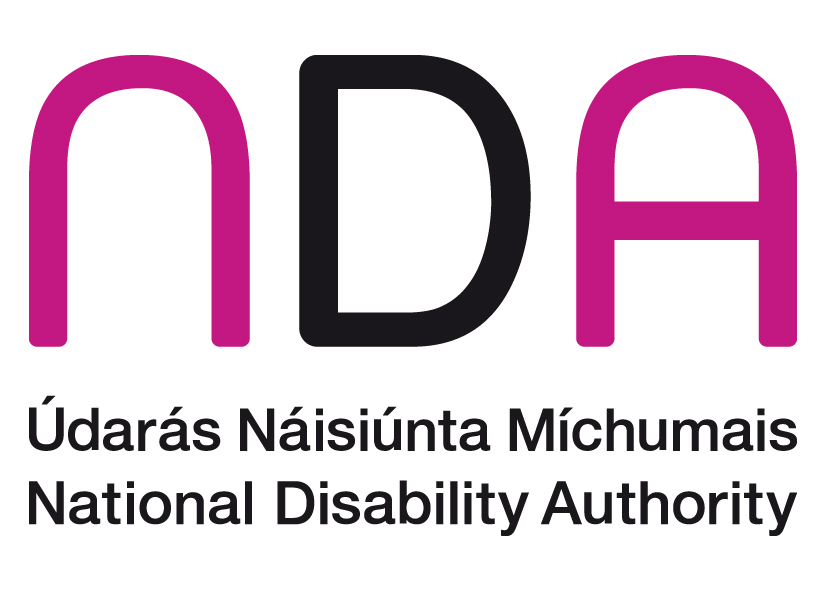 Ráiteas an Chathaoirligh	3Forbhreathnú agus comhthéacs an bheartais	9Tosaíocht Straitéiseach 1: Coinbhinsiún na Náisiún Aontaithe ar Chearta Daoine atá faoi Mhíchumas	12Tosaíocht Straitéiseach 2: Barr Feabhas sa Dearadh Uilíoch	28Tosaíocht Straitéiseach 3: Eagraíocht éifeachtach agus éifeachtúil	37Ráitis airgeadais 2016	42Nótaí leis na Ráitis Airgeadais	60Eolas Ginearálta	78Aguisín 1: An tÚdarás agus coistí eile in 2016	79Aguisín 2: Ionadaíocht ar chomhlachtaí seachtracha in 2016	81Aguisín 3: Foilseacháin in 2016	85Aguisín 4: Páipéir um chomhairle ar bheartas in 2016	86Ráiteas an ChathaoirlighTugann sé pléisiúr dom tuarascáil bhliantúil an Údaráis Náisiúnta Míchumais (NDA) do 2016 a chur i láthair an Aire Dlí agus Cirt agus Comhionannais. Déantar breac-chuntas sa tuarascáil seo ar ghníomhaíochtaí agus ar aschuir an NDA le linn an chéad bhliana dár bPlean Straitéiseach 2016–2018.Comhlacht stáit neamhspleách is ea an NDA ag a bhfuil dualgas reachtúil comhairle tacaithe ag fianaise a chur ar fáil don Rialtas maidir le beartas agus cleachtas a bhaineann le gnáth shaolta laethúla daoine faoi mhíchumais.  Tá ár gcuid oibre treoraithe ag ár reachtaíocht bhunaidh agus ag ár bhfís de shochaí Éireannach ina bhfuil cearta agus deiseanna comhionanna ag daoine faoi mhíchumais chun páirt a ghlacadh sa saol eacnamaíoch, sóisialta agus cultúrtha; rogha agus smacht a bheith acu ar an dóigh a gcaitheann siad a saol; agus go bhfuil siad ábalta a n-acmhainneacht iomlán a bhaint amach i sochaí ina gcuimsítear raon na héagsúlachta daonna agus a bhfreastalaíonn air.  Táimid tiomanta dár bpáirt a ghlacadh chun an fhís sin a chur chun cinn trína chinntiú go ndíreoimid ar ár n-obair ag cur bonn eolais faoi bheartas náisiúnta éifeachtach agus go háirithe ar an dóigh ar féidir é sin a bhaint amach i ngníomh ionas gur féidir le daoine faoi mhíchumais a saol a chaitheamh mar is rogha leo. Trínár bhfeidhmeanna reachtúla taighde a dhéanamh agus comhairle tacaithe ag fianaise a chur ar fáil chun treoir a thabhairt don Aire agus d’oifigigh Rialtais maidir le beartas náisiúnta comhordaithe, oibrímid lena lán Ranna Rialtais, comhlachtaí poiblí agus geallsealbhóirí míchumais. Tá sé sin tábhachtach lena chinntiú go bhfuil ár gcuid oibre ábhartha agus go bhféadfaimid foghlaim a chur ar fáil chun dul i gcion ar réitigh agus ar chuir chuige phraiticiúil inár gcáil mar chomhlacht comhairleach.  Le blianta fada chonaiceamar an chomhairle seo ag aistriú ina gcuir chuige beartais, straitéisí agus pleananna gníomhaíochta úra lena ndéanfar bunathrú suntasach chun feabhais, má chuirtear chun feidhme iad mar is ceart, ar an dóigh a dtugtar cumhacht do dhaoine faoi mhíchumas cinntí a dhéanamh faoina saol agus n-ardmhianta a bhaint amach.Cé go nglacfaidh sé am cuid de na beartais agus na cláir náisiúnta a sheachadadh go hiomlán, leanann an NDA lena chuid oibre cur chun feidhme forchéimnitheach a threorú agus a mhúnlú agus iniúchadh ar réitigh fhéideartha le haghaidh dúshlán a d’fhéadfaí cur i láthair leo a éascú. Chonaiceamar méadú ag teacht ar ár ról ó chomhairle a thabhairt ar threonna idéalacha beartais, go dtí treoir a thabhairt ar na huirlisí agus na córais chun na cuir chuige beartais sin a chur chun feidhme ar an talamh agus measúnú a dhéanamh ar thionchar cur chuige dá leithéid ar shaol na ndaoine faoi mhíchumas.  Cumhdaítear a lán réimse beartais faoinár ról agus dá réir sin bímid ag obair go déthaobhach agus ar fud na Ranna agus na ngníomhaireachtaí Rialtais uile beagnach.  Is é ár bpríomhsprioc straitéiseach thar an tréimhse trí bliana seo tacaíocht a thabhairt d’fhorbairt agus do sheachadadh éifeachtach gníomhaíochta comhordaithe tras-rialtais maidir le míchumas agus do chur chun feidhme Choinbhinsiún na Náisiún Aontaithe ar Chearta Daoine atá faoi Mhíchumas agus monatóireacht a dhéanamh orthu. Cé go bhfuil a lán d’fhorálacha an Choinbhinsiúin á gcur chun feidhme ar bhonn forchéimnitheach, faoin Straitéis Náisiúnta Míchumais agus cláir náisiúnta eile, táimid ag súil le go ndaingneoidh Éire an Coinbhinsiún mar thosaíocht.     Cuirimid fáilte roimh an tiomantas agus an obair atá faoi bhealach ag Ranna agus comhlachtaí poiblí chun na cláir náisiúnta a chur ar aghaidh chun samhail-seirbhísí a bhunathrú chun feabhais i dtreo tacaí lena ndéantar daoine faoi mhíchumais a chumhachtú lena saol a chaitheamh mar is mian leo agus a n-acmhainneacht a bhaint amach, lena n-áirítear, mar shampla, an beartas Saolta a Bhunathrú chun Feabhais agus an Straitéis Chuimsitheach Fostaíochta. Bhain a lán dár gcuid oibre agus acmhainní le comhairle a thabhairt maidir le cur chun feidhme éifeachtach na gclár sin. Agus Dearadh Uilíoch na timpeallachta agus na dtáirgí agus na seirbhísí a theastaíonn uainn inár ngnáthshaol laethúil á bhaint amach, lena n-áirítear TFC, creidimid go gciallóidh sé sin go mbeidh gach duine sa tsochaí ábalta bheith chomh neamhspleách agus is féidir. Ar an dóigh sin bainfidh gach uile dhuine leas as na dearaí áisiúla beag beann ar a n-aois, a méid, a gcumas nó a míchumas. Forbraíodh raon acmhainní praiticiúla cheana inár Lárionad Sármhaitheasa i nDearadh Uilíoch (LSDU) chun cuidiú leis an gcur chuige um Dhearadh Uilíoch a bhaint amach agus leanann siad le gréasán seaimpíní a fhorbairt a bheidh freagrach as é sin a bhaint amach sna réimsí saineolais agus cleachtais. Tá gradaim idirnáisiúnta buaite as obair LSDU agus ghnóthaigh siad comhpháirtíochtaí straitéiseacha chun glacadh an Dearaidh Uilíoch in Éirinn a chur chun cinn.Tá Clár 2016 le haghaidh Rialtas Comhpháirtíochta tiomanta d’athbhreithniú a dhéanamh ar ról an NDA. Cuirimid fáilte roimh an athbhreithniú seo toisc go bhfuil an oiread sin athraithe tagtha ar an tírdhreach ó bunaíodh an NDA agus tá ár ról tagtha chun cinn.  Tá deiseanna ann chun breathnú ar conas atá feidhmeanna an NDA deartha chun an tionchar is fearr a imirt ar an mbeartas agus cleachtas náisiúnta sa chéad fiche nó tríocha bliain amach romhainn chun cuimsiú agus comhionannas le haghaidh daoine faoi mhíchumas i sochaí na hÉireann a chur chun cinn agus le haghaidh ghlacadh forleathan an Dearaidh Uilíoch i ngníomh.Agus muid ag leanúint lenár gcuid oibre a sheachadadh ar fud raon leathan réimsí, táim sásta comhairle a thabhairt faoin dul chun cinn a rinneamar le linn 2016 agus roinnt réimse oibre faoi leith a thabhairt chun suntais. Coinbhinsiún na Náisiún Aontaithe ar Chearta Daoine atá faoi Mhíchumas Leanaimid dár ról maidir le comhairle a thabhairt faoi chur chun feidhme na bhforálacha i gCoinbhinsiún na Náisiún Aontaithe. Áirítear air sin obair atá á cur chun cinn againn, ar iarratas ón Roinn Dlí agus Cirt agus Comhionannais, chun dréacht-Chóid Chleachtais nach mbaineann le cúram sláinte a fhorbairt chun cur chun feidhme an Achta um Chinnteoireacht Chuidithe (Cumas), 2015 a threorú. Chuireamar tús le hobair ar an 11 chód lena mbaineann agus táimid ag súil leo sin a chur chun cinn in 2017.  Deiseanna fostaíochta do dhaoine faoi mhíchumas a threisiúLean an NDA dá ról maidir le tacaíocht a thabhairt do chur i bhfeidhm na Straitéise Cuimsithí Fostaíochta do Dhaoine faoi Mhíchumas 2015-2024. Áiríodh air sin gníomhaíochtaí sonracha a sheachadadh lena chinntiú go ndéanann Comhlachtaí Fostóirí a bpáirt maidir le Seirbhís Tacaíochta Fostóirí faoi Stiúir Piaraí ar mhíchumas agus ar fhostaíocht a sheachadadh; comhairle saineolaithe neamhspleácha a chur ar fáil do Ghrúpa Cur chun Feidhme na Straitéise Cuimsithí Fostaíochta; taighde a chur chun cinn chun dea-chleachtas san fhostaíocht a threorú agus mar chuid den Ghrúpa ‘Make Work Pay’ na Roinne Coimirce Sóisialaí comhairle a thabhairt ar ghníomhaíochtaí chun dul i ngleic leis na dreasachtaí airgeadais chun oibriú. Leanamar ag obair leis an Roinn Coimirce Sóisialaí agus acmhainn Sheirbhís Intreo á forbairt aici chun tacaíocht a thabhairt do dhaoine faoi mhíchumas ar mian leo oibriú, lena n-áirítear oiliúint do chásofigigh Intreo.Bhíomar sásta feabhas leanúnach a fheiceáil i líon na ndaoine faoi mhíchumas atá fostaithe san earnáil phoiblí, agus ba é 3.6% an leibhéal foriomlán a tuairiscíodh, an leibhéal is airde riamh. Táimid ag súil le bheith ag obair go dlúth leis na Ranna agus na gníomhaireachtaí ar fud na hearnála poiblí le linn 2017 chun an sprioc fhadtéarmach sa Straitéis Chuimsitheach Fostaíochta a chur chun chinn agus méadú 6% a dhéanamh ar an íos-sprioc reachtúil um fhostaíocht na hearnála poiblí faoi 2024.Saolta a Bhunathrú chun Feabhais Leanann an Roinn Sláinte agus FSS leis an gclár Saolta a Bhunathrú chun Feabhais a chur chun cinn chun fíor-athrú a bhaint amach sna seirbhísí a thugann tacaíocht do dhaoine faoi mhíchumais. Le linn 2016 chuir an NDA leis an gclár seo ar a lán bealaí.  Le taobh leanúint lenár gcuid oibre ar thaighde a dhéanamh ar chlár náisiúnta um pleanáil dírithe ar an duine agus comhairle a thabhairt ina leith, chuireamar obair chun cinn chomh maith chun treoir a thabhairt do chreat náisiúnta torthaí chun measúnú a dhéanamh ar an tionchar atá ag samhlacha tacaíochta ar shaolta na ndaoine faoi mhíchumais. Áirítear ar an obair réamhaisnéis straitéiseach chun bonn eolais a chur faoi phleanáil tacaíochta agus seirbhíse don todhchaí, lena n-áirítear réamhaisnéis a dhéanamh ar na costais dhóchúla ar sheirbhísí míchumais sna blianta amach romhainn. Chuireamar tús chomh maith le mórthionscadal meastóireachta a bhaineann le scrúdú a dhéanamh ar thairbhí agus costais samhlacha seirbhíse pobalbhunaithe níos úire, i gcomparáid leis an soláthar seirbhíse institiúideach níos sine.  Cé go mbaineann a lán den obair le ceisteanna córas, aithnímid go bhfuil sé chomh tábhachtach céanna, agus na hathruithe agus na samhlacha úra á gcur chun feidhme, gur cheart díriú ar an duine agus tacú leo roghanna agus cinntí a dhéanamh, beag beann ar leibhéal nó ar chastacht a riachtanas tacaíochta.  I dtaighde roimhe seo a rinne an NDA ar an gcáilíocht beatha maidir le maireachtáil sa phobal cuirtear béim ar an tábhacht a bhaineann le bheith páirteach sna céimeanna is luaithe le daoine aonair, teaghlaigh agus leis an bpobal maidir le tacaíocht a thabhairt d’aistriú éifeachtach go samhlacha úra tacaíochta. I mbliain ina raibh tithíocht i réim sa chlár oibre beartas, cuireadh deis ar fáil inár gcomhdháil bhliantúil chun díriú ar thithíocht ó dhearcadh daoine faoi mhíchumais agus a dteaghlach agus i gcomhthéacs ullmhú don saol sa phobal mar aon le cuir chuige um dhearadh lena neartaítear neamhspleáchas. Buiséid phearsantaitheLean an NDA dá chuid oibre chun taighde agus comhairle a fhorbairt le bonn eolais a chur faoi chur ar aghaidh socruithe maoinithe aonair do dhaoine faoi mhíchumais, lena n-áirítear buiséid phearsantaithe.  Bhí áthas orainn a fheiceáil gur foilsíodh an tiomantas sa Chlár le haghaidh Rialtas Comhpháirtíochta i mí na Bealtaine 2016, maidir le hiniúchadh agus forbairt a dhéanamh ar chóras náisiúnta chun buiséid phearsantaithe a leithdháileadh ar dhaoine faoi mhíchumais ar mian leo leas a bhaint astu. Tá an NDA ina chuid den Tascfhórsa a bhunaigh an tAire chun an tiomantas seo a chur chun cinn agus leanfaidh sé lena chuid oibre chun comhairle agus treoir a thabhairt d’obair an ghrúpa sin maidir leis an gcóras náisiúnta a mhúnlú chun buiséid phearsantaithe a thabhairt i bhfeidhm inar féidir níos mó smachta, neamhspleáchais agus rogha a chur ar fáil do dhaoine faoi mhíchumais.Plean um Chuimsiú na Straitéise Náisiúnta MíchumaisD’oibrigh an NDA go dlúth leis an Roinn Dlí agus Cirt agus Comhionannais ar an gcéad leagan eile den Straitéis Náisiúnta Míchumas a fhorbairt, arb é sin phríomhfheithicil an Rialtais chun beartas míchumais a chur chun feidhme ó 2004 i leith.  Thugamar comhairle maidir leis na gníomhaíochtaí don phlean agus thugamar cuidiú i leith comhairliúchán réigiúnach agus náisiúnta maidir leis an bplean.  Tá an NDA ag tnúth le ról a bheith aige i gcomhairle a thabhairt ar chur chun feidhme na ngníomhaíochtaí agus tionchar a bheith aige orthu agus monatóireacht neamhspleách a dhéanamh ar an dul chun cinn foriomlán.  Tá sé mar aidhm ag an Roinn an plean a fhoilsiú in 2017.Córais chun seirbhísí cónaithe ardchaighdeáin agus sábháilte a chinntiúIn mí na Samhna 2014, d’iarr an tAire Stáit ag an Roinn Sláinte ag a bhfuil an fhreagracht as cúram príomhúil, meabhairshláinte agus míchumas, ar an NDA athbhreithniú neamhspleách a dhéanamh ar an bpróiseas maidir le cur chun feidhme rialachán agus caighdeán sna seirbhísí cónaithe do dhaoine fásta agus páistí faoi mhíchumas.  I mí na Bealtaine 2016, chuir an NDA a anailís ar thuarascálacha cigireachta HIQA maidir le seirbhísí cónaithe do dhaoine faoi mhíchumais i láthair. Leagtar amach sa tuarascáil torthaí rannpháirtíocht an NDA le páirtithe leasmhara éagsúla, anailís mhionsonraithe ar thuarascálacha cigireachta HIQA agus moltaí i ndáil le feabhsuithe a dhéanamh ar sheachadadh seirbhísí cónaithe ardchaighdeáin do pháistí agus daoine fásta faoi mhíchumas.  Chuidigh sé sin le bonn eolais a chur faoi chomhairle an NDA don Aire ar réimsí lena bhfeabhsú amach anseo.Dearadh don TodhchaíThionóil LSDU Mórdhúshlán um Dhearadh Uilíoch eile in 2016 le tacaíocht leanúnach ó Fhiontraíocht Éireann. I gcur chuige úr faoina gcumhdaítear an timpeallacht thógtha, táirgí agus TFC sa dúshlán céanna, bhíomar sásta méadú suntasach ar iontrálaithe agus fairsinge iontach dearaí a fheiceáil.  Bhíomar sásta chomh maith gur cuimsíodh róil sa Straitéis um Aosú Cliste a d’fhoilsigh Roinn an Taoisigh dár Lárionad chun oibriú i gcomhpháirtíocht leis an Roinn Tithíochta, Pleanála, Pobail agus Rialtais Áitiúil ar líon gníomhaíochtaí, lena gcuirtear chun cinn Dearadh Uilíoch i ngníomh. Le linn 2016 chuireamar tús le hobair leis an Roinn maidir leis sin chun Tithe d’Aosú Cliste a fhorbairt. Dúshlán an Dearaidh Uilíoch. Cuirfear é sin i bhfeidhm de réir a chéile in 2017.An tÚdarás agus foireann an NDAShroich an tÚdarás leath bealaigh a théarma agus ba mhaith liom buíochas a ghabháil le mo chomhghleacaithe as a gcuid oibre le linn 2016, go háirithe Orla Barry a d’éirigh as de bharr a scóir óna fostaíocht in earnáil na meabhairshláinte ag deireadh na bliana. Ba mhaith liom buíochas a ghabháil chomh maith le comhaltaí ár gCoistí Airgeadais agus Iniúchóireachta as a gcuid oibre agus treoir le linn na bliana, agus obair na gcomhaltaí sin a ghlac páirt chomh maith i gCoiste Bainistíochta Riosca an NDA.Ba mhaith liom an deis seo a ghlacadh chun buíochas a ghabháil le foireann rannóg an Bheartais Mhíchumais sa Roinn Dlí agus Cirt agus Comhionannais as a dtacaíocht agus rannpháirtíocht leanúnach, agus le foireann aonad na Seirbhísí Chomhroinnte Airgeadais, na Seirbhísí Comhroinnte Tacaíochta TF, agus na seirbhíse bainistíochta priontála, as a dtacaíocht leanúnach don NDA. Ar deireadh, ba mhaith liom aitheantas a thabhairt don tiomantas, fuinneamh, saineolas agus ardchaighdeán oibre a sheachaid foireann agus lucht bainistíochta an NDA. Chonaiceamar roinnt athruithe toisc gur fhág roinnt ball foirne agus gur tháinig roinnt ball foirne úr ar bord.  Tá díograis agus dúthracht na foirne uile lena chinntiú gur féidir leis an NDA fíor-athrú agus athrú a mhairfidh a threorú ar shaol na ndaoine faoi mhíchumas le feiceáil go soiléir i méid agus i bhfairsinge na hoibre a chuir sin chun cinn in 2016. 
Helen Guinan,
CathaoirleachAn tÚdarás Náisiúnta MíchumaisForbhreathnú agus comhthéacs an bheartaisChuir an NDA tús leis an gcéad bhliain de phlean straitéiseach trí bliana in 2016 faoi na cuspóirí straitéiseacha seo a leanas:Tacaíocht a thabhairt d’fhorbairt agus do sheachadadh éifeachtach gníomhaíochta comhordaithe tras-rialtais maidir le míchumas agus do chur chun feidhme Choinbhinsiún na Náisiún Aontaithe ar Chearta Daoine atá faoi Mhíchumas agus monatóireacht a dhéanamh orthu. Déanfaidh an NDA taighde, agus tabharfaidh sé comhairle agus cuidiú do ranna rialtais agus do chomhlachtaí poiblí maidir le beartas agus cleachtas lena gcinntítear gur féidir le daoine faoi mhíchumais, ar fud na saolré, páirt a ghlacadh mar shaoránaigh a bhfuil meas orthu i bpríomhshruth shochaí na hÉireann agus gur féidir leo a saol a chaitheamh mar is mian leo.Barr feabhais sa Dearadh Uilíoch a chur chun cinn trí chaighdeáin, cleachtas, oideachas agus feasacht, chun rannpháirtíocht daoine beag beann ar a aois, méid, cumas nó míchumas i sochaí na hÉireann a éascú.Eagraíocht éifeachtach agus éifeachtúil a stiúradh agus a chur chun cinn chun a chur ar chumas an Údaráis Náisiúnta Míchumais a chuspóirí straitéiseacha a sheachadadh agus cultúr solúbthachta, freagrachta, nuálaíochta a chothú agus eagraíocht ardfheidhmíochta maidir lena cuspóirí a bhaint amach a chothú.Agus machnamh á dhéanamh againn ar cad a cuireadh chun cinn in 2016, is cuidiú é chomh maith machnamh a dhéanamh ar an gcomhthéacs beartais níos leithne agus ar fhorbairtí náisiúnta. Tugtar le fios sna figiúirí oifigiúla gur tharla roinnt éigin téarnaimh i ngeilleagar na hÉireann. Tá sé tábhachtach a chinntiú go ndíreofar gníomhaíochtaí chun déileáil le hiarmhairt an chúlaithe, amhail an ghéarchéim tithíochta, ar dhaoine faoi mhíchumas chomh maith.  Tháinig Clár úr le haghaidh Rialtas Comhpháirtíochta agus roinnt tosaíochtaí beartais úra le hOlltoghchán 2016. Tá an Clár dírithe ar réidh a fháil leis na bacainní a théann i gcion ar an rochtain ar sheirbhísí, oideachas, obair, iompar nó cúram sláinte do dhaoine faoi mhíchumais. Leagtar amach slí sa Chlár chomh maith i dtreo buiséadú pearsantaithe a thabhairt isteach do dhaoine faoi mhíchumais. Is é ceann de na príomhthosaíochtaí Coinbhinsiún na Náisiún Aontaithe ar Chearta Daoine atá faoi Mhíchumas a dhaingniú. Tugadh áit don Aire Stáit a bhfuil freagracht aige as míchumas ag cruinnithe na Comh-aireachta den chéad uair ach ní féidir leis vóta a chaitheamh.  Tá comhairle á tabhairt ag an NDA don Aire Dlí agus Cirt agus Comhionannais agus do Ranna Rialtais, ar nithe a bhaineann le Coinbhinsiún na Náisiún Aontaithe ar Chearta Daoine atá faoi Mhíchumas le roinnt blianta anois.  Táthar ag súil go n-éascófar daingniú Choinbhinsiún na Náisiún Aontaithe ar Chearta Daoine atá faoi Mhíchumas leis an mBille Míchumais (Forálacha Ilghnéitheacha) 2016.I rith 2016 stiúir an Roinn Dlí agus Cirt agus Comhionannais forbairt Straitéis Náisiúnta úr um Chuimsiú Míchumas agus plean cur chur feidhme 3 bliana le hionchur an NDA ina forbairt chomh maith le tacaíocht a thabhairt don próiseas comhairliúcháin réigiúnaigh. Foilseofar an plean in 2017.Rinneadh an clár chun na seirbhísí míchumais a athchóiriú a d’eascair as an Athbhreithniú Luach ar Airgead agus Beartais ar Sheirbhísí Míchumais a athainmniú mar Saolta a Bhunathrú chun Feabhais, ina n-aithnítear an fócas ar athrú ar chórais a bhaint amach chun tacú le daoine faoi mhíchumais a saol a chaitheamh mar is mian leo sa phobal. Tá acmhainní suntasacha tiomanta ag an NDA chun tacú leis an gclár a bhaint amach trí réimse tionscadal atá faoina stiúir.  Áirítear orthu sin treoir ar na creata náisiúnta agus na hacmhainní a theastaíonn chun an clár oibre sin a sheachadadh.Ag baint leas as taighde agus acmhainní a forbraíodh le blianta beaga anuas faoi LSDU leanamar don Dearadh Uilíoch a chur chun cinn, go háirithe i gcomhthéacs na tithíochta don todhchaí, a mbainfidh an daonra i gcoitinne leas as, ach go háirithe daoine faoi mhíchumais agus daoine scothaosta. Chuir foilsiú na Straitéise um Aosú Cliste an bonn ar fáil chun an dúshlán náisiúnta dearaidh a chur chun cinn i gcomhpháirtíocht leis an Roinn Tithíochta, Pleanála, Pobail agus Rialtais Áitiúil ina ndírítear ar dhearadh tithe, teicneolaíochtaí cliste agus imeascadh sa phobal.I gclár oibre bliantúil an NDA do 2016 leagadh amach na tionscadail maidir lenár gcuspóirí straitéiseacha a chur ar aghaidh agus na deiseanna dul i gcion ar an mbeartas náisiúnta trínár n-anailís ar bheartas, taighde, obair ar chaighdeáin agus obair ar Dhearadh Uilíoch Cumhdaíodh raon leathan réimsí san obair sin lena n-áirítear:An bealach a réiteach le 11 dréacht-Chóid Chleachtais nach mbaineann le cúram sláinte a dhréachtú faoinAcht um Chinnteoireacht Chuidithe (Cumas), 2015Ról a ghlacadh maidir le treoir a thabhairt do bheartas náisiúnta agus córais le haghaidh buiséadú pearsantaithe do dhaoine faoi mhíchumais.Creat chun torthaí ar an gcáilíocht beatha ó shamhlacha tacaíochta míchumais a threorú. Taighde chun creat le haghaidh pleanála dírithe ar an duine a threorú agus treochtaí déimeagrafacha amach anseo a thuar.Tionscadail chun tacaíocht a thabhairt don dul chun cinn maidir leis an sprioc um maireachtáil sa phobal do dhaoine faoi mhíchumais a bhaint amach chun measúnú a dhéanamh ar na costais agus na tairbhí a bhaineann le samhlacha úra seirbhíse i gcomhar leis an bpróiseas leanúnach dí-institiúidithe.Cuidiú leis an Roinn Gnóthaí Leanaí agus Óige le cuimsiú páistí faoi mhíchumas ina gcláir luathóige.Comhairle agus tacaíocht a thabhairt do chur i bhfeidhm na Straitéise Cuimsithí Fostaíochta do Dhaoine faoi Mhíchumas ar fud réimse ceisteanna a bhaineann le tairbhí agus obair a dhéanamh inmharthana do dhaoine faoi mhíchumais.Treoirthionscnamh piarthacaíochtaí fostóra a mhaoiniúDearadh Uilíoch a mhéadú trí shraitheanna éagsúla oideachais agus é a thabhairt isteach sa phríomshruth trí oibriú leis na Bailte Slachtmhara Ionchur rialta a dhéanamh ar chúrsaí tithíochta chun daoine faoi mhíchumais a choinneáil ar an gclár oibre.Leanúint leis an dea-chleachtas a aithint agus a chúiteamh i nDearadh Uilíoch i gcomhpháirtíocht le heagraíochtaí na hearnála poiblí agus príobháidí.Tosaíocht Straitéiseach 1:
Coinbhinsiún na Náisiún Aontaithe ar Chearta Daoine atá faoi Mhíchumas“Tacaíocht a thabhairt d’fhorbairt agus do sheachadadh éifeachtach gníomhaíochta comhordaithe tras-rialtais maidir le míchumas agus do chur chun feidhme Choinbhinsiún na Náisiún Aontaithe ar Chearta Daoine atá faoi Mhíchumas agus monatóireacht a dhéanamh orthu. Déanfaidh an NDA taighde, agus tabharfaidh sé comhairle agus cuidiú do ranna rialtais agus do chomhlachtaí poiblí maidir le beartas agus cleachtas lena gcinntítear gur féidir le daoine faoi mhíchumais, ar fud na saolré, páirt a ghlacadh mar shaoránaigh a bhfuil meas orthu i bpríomhshruth shochaí na hÉireann agus gur féidir leo a saol a chaitheamh mar is mian leo.”Comhairle a chur chun fáil chun cur chun feidhme Choinbhinsiún na Náisiún Aontaithe ar Chearta Daoine atá faoi Mhíchumas a threorúD’iarr an Roinn Dlí agus Cirt agus Comhionannais ar an NDA, 11 dréacht-Chóid Chleachtais nach mbaineann le cúram sláinte a fhorbairt de réir mar a bhaineann sé le cur chun feidhme an Achta um Chinnteoireacht Chuidithe (Cumas), 2015. Thug an NDA comhairle don Roinn maidir le cur chuige agus amlíne bheartaithe le haghaidh an chláir oibre seo. Chun bonn eolais a chur faoi dhréachtú na gCód sin, bhunaigh an NDA grúpa beag saineolaithe ar fud líon réimsí teicniúla ábhartha, lena n-áirítear airgeadas, sláinte, pinsin, dlí agus abhcóideacht, a tháinig le chéile den chéad uair i mí Eanáir 2017. Bhunaigh FSS Grúpa Stiúrtha chun treoirlínte a fhorbairt maidir le gnéithe cúram sláinte an Achta. Tá an NDA ina chomhalta ar an nGrúpa Stiúrtha seo agus ar a Fhoghrúpa Treorach agus Doiciméadúcháin, agus d’ionchuir sé go gníomhach i dTreoir FSS do Ghairmithe Sláinte agus Cúraim Shóisialaigh maidir leis an Acht a chur i bhfeidhm.Thug an tAire Sláinte cuireadh don NDA chomh maith dul i bpáirt le Grúpa Oibre chun Cód Cleachtais maidir leis na forálacha reachtacha ar Réamhthreoracha Cúram Sláinte a ullmhú faoi Acht.Sholáthraíomar comhairle don Roinn Sláinte maidir le foráil a dhéanamh i leith cailleadh saoirse daoine a bhfuil ceisteanna cumais acu i saoráidí ábhartha.Comhairle a thabhairt d’Airí, Ranna Rialtais agus comhlachtaí poiblí maidir le beartas agus cleachtas míchumais chun tacú le cuimsiú daoine faoi mhíchumais sa tsochaí phríomhshrutha, i seirbhísí príomhshrutha agus ról a bhfuil meas air a bheith acu sa tsochaí.Ceartas agus Comhionannas Lean an NDA le rochtain ar an gcóras ceartais do dhaoine faoi mhíchumais a chur chun cinn. Áiríodh air sin Treoirlínte ar Uathachas a fhorbairt dóibh siúd a oibríonn i ngairmeacha a bhaineann leis an gceartas mar fhreagairt ar cheisteanna arna n-ardú ag príomhpháirtithe leasmhara le linn plé a thionóil an NDA. Bhí an NDA páirteach go gníomhach chomh maith leis an Roinn maidir le Treoir AE maidir le hÍospartaigh Choireachta. Thugamar comhairle don Gharda Síochána maidir le forbairt a dtreoirlínte ar chumarsáid a dhéanamh le daoine faoi mhíchumais. Chuireamar cion chomh maith leis an Dara Straitéis ar Fhoréigean Baile, Gnéis agus Inscne agus shuíomar ar an gCoiste Monatóireachta um chur chun feidhme na straitéise sin. An Roinn Gnóthaí Leanaí agus ÓigeTá an NDA ina chomhalta ar an bhFoireann Tionscadail agus ar an nGrúpa Trasearnála um Chur chun Feidhme don tSamhail um Rochtain agus um Chuimsiú (AIM) de thacaí atá deartha lena chinntiú go mbeidh fáil ag páistí faoi mhíchumas ar an gclár um Chúram agus Oideachas na Luath-Óige (ECCE). Is é an sprioc le AIM soláthraithe seirbhíse a chumhachtú le heispéireas cuimsitheach réamhscolaíochta a sheachadadh, lena gcinnteofar gur féidir le gach páiste bheith rannpháirteach go hiomlán i gclár ECCE agus leas a bhaint as cúram agus oideachas ardchaighdeáin na luathóige. Samhail páistelárnach is ea AIM, ina bhfuil seacht leibhéal de thacaíocht fhorchéimnitheach, ag aistriú ó thacaíocht uilíoch go tacaíocht dírithe, bunaithe ar riachtanais an pháiste agus an tsoláthraí seirbhíse.In 2016, rannchuidigh an NDA leis an bhfochoiste oiliúna agus leis na fochoistí atá freagrach as Leibhéal 1–3 (cultúr san áireamh) agus Leibhéal 5–7 (soláthar trealaimh agus tacaíochta breise do pháiste faoi mhíchumas). D’eagraigh an NDA seimineár i mí an Mheithimh i gcomhar leis an Roinn agus an Institiúid Taighde Eacnamaíochta agus Sóisialta ar an topaic “Ag baint úsáid as fianaise ó staidéar ‘Ag Fás Aníos in Éirinn (GUI) chun freagra a thabhairt ar cheisteanna maidir le beartas agus soláthar seirbhíse míchumais”. Chuireamar comhairle ar bheartas ar fáil don Roinn maidir lena Ráiteas Straitéise 2016-2018. Thugamar na príomhcheisteanna seo a leanas chun suntais lena gcur san áireamh:Ba cheart measúnuithe tionchair um míchumas a dhéanamh ar gach beartas agus tionscnamh atá á gcur ar aghaidh ag an Roinn do pháistí agus do dhaoine ógaAn tábhacht a bhaineann le comhairliúchán agus rannpháirtíocht le páistí agus daoine óga faoi mhíchumas sna próisis chinnteoireachtaTuilleadh forbartha a dhéanamh ar an obair i gclár ECCE agus go háirithe clár AIMDul i ngleic le riachtanais páistí faoi mhíchumas maidir le cláir chúraim iarscoile a rochtainFeabhas a chur ar shocruithe cosanta páistí do pháistí faoi mhíchumas faoi TÚSLAAn Roinn Oideachais & Scileanna D’iarr an tAire Oideachais agus Scileann ar an gComhairle Náisiúnta um Oideachas Speisialta (CNOS), athbhreithniú a dhéanamh ar scéim na gCúntóirí Riachtanas Speisialta (SNA), i gcomhar le gníomhaireachtaí eile, agus go háirithe an NDA.Tá an NDA páirteach san athbhreithniú seo trí phíosa neamhspleách taighde a dhéanamh, a thosaigh in 2016 agus a bhaineann le:Forbhreathnú a chur ar fáil ar na tacaíochtaí atá ar fáil do dhaoine fásta faoi mhíchumas i ndiaidh dóibh an scoil a fháil agus dul ar aghaidh chuig an ardoideachas/breisoideachas; seirbhísí lae daoine fásta nó timpeallacht oibre. Bheadh na cineálacha tacaíochta cosúil le tacaíocht na gcúntóirí riachtanas speisialta ach áirítear tacaíochtaí eile orthu, mar shampla, teicneolaíocht chuiditheach, etc.Staidéar cáilíochtúil mionscála a dhéanamh chun an méid seo a leanas a dhearbhú:Dearcthaí daoine óga, oiliúnóirí, fostóirí, etc. – sna hearnálacha breisoideachais/oiliúna/oibre- ar cé chomh ullmhaithe, dar leo, is atá scoláirí faoi mhíchumas don saol i ndiaidh na scoile.Dearcthaí agus eispéiris pearsanra scoile (lena n-áirítear príomhoidí, múinteoirí, scoláirí, cúntóirí riachtanas speisialta agus tuismitheoirí) ar na buntáistí agus na míbhuntáistí is inbraite a bhaineann le scéim na gcúntóirí riachtanas speisialta maidir leis na scoláirí sin a ullmhú don chéad chéim eile i ndiaidh na scoile.Táthar ag súil go mbeidh an obair a thosaigh an NDA i ndeireadh 2016 críochnaithe sa chéad ráithe in 2017 agus cuirfidh sé bonn eolais faoin bpáipéar comhairle atá á ullmhú ag CNOS don Aire.Chuireamar comhairle ar bheartas ar fáil chomh maith don Roinn maidir lena Ráiteas Straitéise 2016-2019. I measc na gceisteanna a d’ardaigh an NDA bhí an tábhacht a bhaineann le haistriú, cuir chuige na scoile uile agus méadú a dhéanamh ar rannpháirtíocht na ndaoine faoi mhíchumais sa bhreisoideachas/ardoideachas. Léiríodh na ceisteanna sin faoi na spriocanna ardleibhéil i bPlean Gníomhaíochta na Roinne 2016-2019, ina gcuimsítear páistí agus daoine óga faoi mhíchumas.An Roinn SláinteChuir an NDA comhairle ar bheartas ar fáil don Roinn maidir lena Ráiteas Straitéise 2016-2018.  I measc na bpríomhcheisteanna a thug an NDA chun suntais lena gcuimsiú bhí:Creat Náisiúnta um Measúnú a fhorbairtAthbhreithniú a bhunú ar an gcóras reatha soláthair um theicneolaíocht chuiditheach laistigh den earnáil sláinteCóras um leithdháileadh buiséad pearsanta a fhorbairtPróiseas a bhunú chun déileáil go straitéiseach le soláthar gearrthéarmach, meántéarmach agus fadtéarmach teiripeoirí cuícháilithe chun freastal ar an éileamh réamh-mheastaBreathnú ar an ról a d’fhéadfadh bheith ag creat coimisiúnaithe chun tacú leis na seirbhísí míchumais a athchóiriúCóras náisiúnta comhtháite sonraí a fhorbairt le haghaidh seirbhísí míchumais agus meabhairshláinte Conas a d’fhéadfaí maoiniú a imhfhálú chun tacú le haistrithe ó sheansamhlacha go samhlacha úra seirbhísí faoi Shaolta a Bhunathrú chun FeabhaisSeirbhísí Máithreachais In mí na Samhna 2016, thug an NDA cur i láthair maidir le “Mná faoi mhíchumas ag baint leas as seirbhísí máithreachais in Éirinn” do chnáimhseacha faoi oiliúint i gColáiste Ollscoile, Baile Átha Cliath, inar cuireadh béim ar na príomhfhadhbanna a bhíonn ag mná faoi mhíchumas agus seirbhísí máithreachais agus seirbhís sláinte agus cúraim shóisialaigh eile á rochtain acu.BiaslánCuireann Biaslán sábháilteacht bhia agus itheachán sláintiúil chun cinn ar fud oileán na hÉireann. Chuir an NDA le Dréacht-Phlean Gníomhaíochta Míchumais Biaslán 2016-2020, lena n-áirítear comhairle chun beartas comhtháite uile-oileáin a fhorbairt ina ndéantar an reachtaíocht um chomhionannas agus míchumas ón dá dhlínse a chumasc i bPlean Gníomhaíochta Míchumais atá soiléir agus comhtháite, agus a bheartais agus a sheirbhísí amach anseo a chur faoi phromhadh míchumais ar bhonn bliantúil.An Roinn Iompair, Turasóireachta agus SpóirtChuir an NDA tús leis an gcéad chéim de thionscadal suntasach chun Monatóireacht a dhéanamh ar Inrochtaineacht an Iompair Phoiblí in 2016. Rinneadh oibreacha chun cur chuige monatóireachta a fhorbairt agus a beachtú agus coimisiúnaíodh uirlisí agus rinne grúpa stiúrtha ón earnáil iompair agus ó earnáil an mhíchumas maoirseacht orthu. Bhí cleachtadh píolótach monatóireachta ar siúl ag druidim le deireadh 2016, lena n-áirítear siopadóireacht mistéire ag painéal daoine faoi mhíchumais. Déanfaidh an NDA athbhreithniú ar thorthaí na trialach píolótaí seo chun measúnú a dhéanamh ar an bhféidearthacht dul ar aghaidh le cleachtadh iomlán monatóireachta san earnáil iompair in 2017.Rinne an NDA ionchuir i gCoiste Comhairle na dTacsaithe, Coiste Comhairle Inrochtaineachta na Roinne (agus fochoiste oiliúna) agus grúpaí úsáideoirí Iarnród Éireann, Luas agus Bus Éireann. Rinne an NDA aighneacht ar athbhreithniú ráiteas straitéise na Roinne i lár 2016. Cuireadh béim ann ar an tábhacht a bhaineann le tiomantas straitéiseach chun freastal ar riachtanais na n-úsáideoirí iompair ar fad, lena n-áirítear daoine faoi raon míchumas agus daoine scothaosta, ag dul thar sholáthar bonneagair chun oiliúint foirne, rochtain ar fhaisnéis agus tuilleadh. Léiríodh san aighneacht an tábhacht atá le míchumas a fhorbairt isteach i rialachas soláthraithe iompair, soláthar stopanna bus inrochtana do chóistí Bhus Éireann agus dul i ngleic leis an mbearna atá ag teacht as aistarraingt FFS ó sheirbhísí iompair soláthraithe seirbhíse míchumais a mhaoiniú.An Roinn Tithíochta, Pleanála, Pobail agus Rialtais ÁitiúilLean an NDA ag obair leis an Roinn maidir le cúrsaí tithíochta, lena n-áirítear ceisteanna tithíochta do dhaoine faoi mhíchumais agus ceisteanna ar dhearadh tithe. Rinneamar ionchur in Athbhreithniú Chuid B (Sábháilteacht Dóiteáin) de na Rialacháin Foirgníochta 2016 agus chuireamar béim ar ár mbuarthaí maidir leis na ngá a bheith comhsheasmhach i gcónaí leis an uaslíon molta de cheathrar cónaitheoirí in haghaidh an tí.Dréachtaímid treoirlínte chomh maith d’oifigigh tithíochta údaráis áitiúil ar conas cuidiú le daoine a bhfuil uathachas orthu, lena dteaghlaigh agus lena n-ionadaithe, chun iarratas a dhéanamh ar thithíocht nó ar dheontas um oiriúnú tithíochta.  Foilseofar an treoir seo in 2017.D’oibrigh an NDA chomh maith leis an Oifig Pleanála Éigeandála lena chinntiú go gcuimseofar comhairle do dhaoine faoi mhíchumais san fheachtas ‘Réidh don Gheimhreadh’ do 2016-17. Leanamar le bheith páirteach leis an Oifig seo ar conas riachtanais daoine faoi mhíchumais a chuimsiú ina bheartais maidir le pleanáil bainistíochta tubaistí.Cuidiú leis an Aire Dlí agus Cirt agus Comhionannais i gcomhordú a dhéanamh ar bheartais agus ar sheirbhísí do dhaoine faoi mhíchumais.Plean um Chuimsiú na Straitéise Náisiúnta Míchumais (2017–2020)Chuir an NDA comhairle i láthair na Roinne maidir le cuspóirí agus gníomhaíochtaí atá le breathnú orthu sa Phlean um Chuimsiú na Straitéise Náisiúnta Míchumais 2017–2020 atá le teacht. Chuireamar comhairle ar fáil maidir leis an gcur chuige ar chomhairliúchán poiblí agus thugamar tacaíocht don phróiseas comhairliúcháin trí sheisiúin ceardlainne a éascú agus anailís ar aighneachtaí scríofa a bhainistiú. Ghlac beagnach 230 duine páirt sa chleachtadh comhairliúcháin, agus léireofar an t-ionchur i leagan deiridh an Phlean. Thug an NDA comhairle chomh maith maidir leis an  gcreat cur chun feidhme agus monatóireachta don Phlean agus beidh príomhról aige maidir le táscairí a fhorbairt chun an dul chun cinn a thomhas agus an dul chun cinn sin a thuairisciú don Roinn ar eatraimh rialta. Taighde a rinneadh ar an dea-chleachtas chun bonn eolais a chur faoi chomhairle agus faoi chur chun feidhmeComhdháil Bhliantúil 2016Bhí Comhdháil Bhliantúil an NDA eagraithe thart ar an téama ‘Gnáth-thithe, Gnátháiteanna’ agus cumhdaíodh ceisteanna inti i ndáil le pleanáil, dearadh agus pobail thacúil do dhaoine faoi mhíchumais. Tionóladh é in Ionad Comhdhálacha Pháirc an Chrócaigh an 11 Deireadh Fómhair agus d’oscail an tAire Stáit do Thithíocht agus Athnuachan Uirbeach, Damien English TD.I bhfianaise thábhacht na tithíochta leagadh síos sa Chomhdháil na gnéithe a theastaíonn lena chinntiú gur féidir le daoine faoi mhíchumais a saol a chaitheamh mar is rogha leo laistigh sa phobal. D’fhorbraíomar clár inar cuimsíodh plé ar théamaí ó théamaí ar conas struchtúir pobal tacúil a chothú go fáilte a chur roimh dhaoine faoi mhíchumas agus iad a chothú, go teicneolaíochtaí cliste, a dhéanann gach ceann díobh cumas daoine faoi mhíchumais a uasmhéadú le cónaí ina dtithe féin sa phobal chomh fada agus is féidir leo. I measc na gcainteoirí idirnáisiúnta bhí George Braddock, Uachtarán, Réitigh Tithíochta Cruthaithí LLC, Oregon agus Victor Calise, Coimisinéir d’Oifig Mhaoir Nua-Eabhrac do Dhaoine faoi mhíchumais. D’fhreastail os cionn 150 duine ar an gComhdháil a raibh ina measc lucht ceaptha beartas, cleachtóirí, daoine faoi mhíchumais, soláthraithe seirbhíse agus ionadaithe tionscail. Bhí cuir i láthair na Comhdhála ar shuíomh gréasáin an NDA ag www.nda.ie agus leanann siad le bonn eolais a chur faoi obair an NDA.Gradam Boinn Óir do Thaighde ar MhíchumasLe linn 2016 bhunaigh an NDA Gradam Boinn Óir do Thaighde ar Mhíchumas. Ba é an cuspóir leis an ngradam seo taighde ar mhíchumas a spreagadh in Éirinn, ag baint úsáid níos éifeachtaí go sonrach as bunachair shonraí cainníochtúla. Ceapadh painéal moltóirí agus mar thoradh ar ghlao ar pháipéir cinneadh nach ndéanfaí gradam ar bith in 2016 toisc, cé go bhfuarthas roinnt páipéar, ní raibh an cháilíocht dóthanach chun caighdeáin an NDA a chomhlíonadh. Rinneadh an clár a bheachtú tuilleadh le haghaidh glao in 2017, óna bhfuaireamar 13 iarratas láidre ina ndiaidh, cúig cinn díobh a roghnaíodh chun páipéir iomlána a chur isteach do Ghradam 2017.Scéim Cur chun Cinn Taighde 2015Lean an NDA le tacaíocht a thabhairt d’fhorbairt acmhainní san earnáil taighde trína Scéim Deontais um Chur chun Cinn Taighde. Rinneadh trí thionscadal a maoiniú i leagan 2015 den Scéim a chur i gcrích agus a fhoilsiú in 2016. Ba é an téama i gclár 2016 ‘Teaghlaigh a chothú agus tacaíocht a thabhairt dóibh sa chás go bhfuil Míchumas ann’, agus thug na trí fhoireann éagsúla taighde fócas a cuireadh fáilte roimhe chuig an ngníomhaíocht ríthábhachtach seo, ag tabhairt chun cuntais a mhéid a chuireann cúramóirí teaghlaigh ar chumas daoine faoi mhíchumais a saol a chaitheamh laistigh de thimpeallacht phobail, cé go mbíonn sé ar chostas suntasach dá sláinte agus dá bhfolláine féin corruair. Lainseáladh na páipéir ag imeacht seimineáir ag an NDA an 12 Nollaig 2016 agus leanfaidh na torthaí ag cur bonn eolais faoinár gcomhairle ar bheartas do na Ranna Rialtais ábhartha:Straitéisí maidir le Teaghlaigh a Thuiscint lena gcumasaítear Timpeallachtaí Tithe Inbhuanaithe agus Fadtéarmacha do Daoine Scothaosta ag a bhfuil Míchumas Intleachtúil, Coláiste na Tríonóide, Baile Átha Cliath.Eispéiris Cúramóirí Teaghlaigh ar Thabhairt Aire do Dhuine ag a bhfuil Míchumas Intleachtúil, Coláiste na hOllscoile, Baile Átha Cliath agus Ollscoil UladhSiblíní Fásta Daoine Aonair a bhfuil Míchumas Intleachtúil/Neamhord de chuid Speictream an Uathachais orthu: Caidreamh, Róil agus Riachtanais Tacaíochta, an Coláiste Ollscoile, CorcaighFostaíocht daoine faoi mhíchumais a chur chun cinn agus monatóireacht a dhéanamh ar fhostaíocht daoine faoi mhíchumais sa tseirbhís phoiblíStraitéis Chuimsitheach Fostaíochta do Dhaoine faoi MhíchumasLean an NDA dá ról maidir le tacaíocht a thabhairt do chur i bhfeidhm na Straitéise Cuimsithí Fostaíochta do Dhaoine faoi Mhíchumas 2015-2024. (SCF). Áiríodh air sin tionscadail taighde a sheachadadh agus forbairt cláir a éascú chomh maith le hoibriú go déthaobhach agus ar fud Ranna chun a ngníomhaíochtaí a threorú. Tá an NDA ina chomhalta ar Ghrúpa Cur chun Feidhme SCF, ina gcuimsítear oifigigh agus páirtithe leasmhara míchumais agus is é Fergus Finlay an Cathaoirleach neamhspleách. Sa cháil seo, chuireamar líon páipéar comhairle isteach chuig an nGrúpa in 2016, ina ndearnadh measúnú ar an dul chun cinn go dtí seo agus cuir chuige fhéideartha a shainaithint maidir le tacaíocht a chur chun feidhme. Tionscnamh um Thacaíocht d’FhostóiríLainseáladh an Tionscnamh trí bliana faoi SCF agus baineann sé le maoiniú a thabhairt do chuibhreannas eagraíochtaí fostóirí ina gcuimsítear IBEC, ISME agus Comhlachas Éireann a oibríonn le chéile le tacaíocht a thabhairt d’fhostóirí i bhfostaíocht agus coinneáil foirne faoi mhíchumas. Is é is cuspóir leis an Tionscnamh trí bliana píolótú a dhéanamh ar sholáthar comhairle agus tacaíochta idir piaraí maidir le fostaíocht a thabhairt do dhaoine faoi mhíchumais i measc fostóirí, agus is é an aidhm deiseanna fostaíochta a neartú. Áirítear ar na gníomhaíochtaí faoin Tionscnamh bunú líne chabhrach, suíomh gréasáin agus seisiúin faisnéise d’fhostóirí.  Ceapann fostóirí go bhfuil sé an-úsáideach a bheith ábalta ceisteanna agus buarthaí a chomhroinnt leo siúd a raibh eispéiris agus buarthaí comhchosúla acu. Díríonn na ceisteanna coitianta a ardaíodh ar fhostaí a choinneáil a fhaigheann míchumas, deacrachtaí i dtuiscint ar na sochair agus na fóirdheontais atá ar fáil ó Ranna Rialtais, agus conas cóiríocht réasúnta a chur i bhfeidhm sa láthair oibre. Thug os cionn 3,300 fostóir cuairt ar an suíomh gréasáin le haghaidh faisnéise ar na topaicí sin; agus sroicheadh 1,400 fostóir eile trí shraith imeachtaí líonraithe agus rannpháirtíochta ar fud na tíre. Leanfaidh an NDA le comhairle a thabhairt don chuibhreannas ar conas an obair seo a chur ar aghaidh in 2017.Dea-Chleachtas maidir le Daoine faoi Mhíchumas a Fhostú san Earnáil PhoiblíRinneamar taighde ar an dea-chleachtas maidir le daoine faoi mhíchumas a fhostú san earnáil phoiblí. Foilseofar an tuarascáil in 2017 agus beidh ról mór aige maidir le cuidiú linn comhairle a cheapadh do chomhlachtaí poiblí agus do ghníomhaireachtaí ar conas breathnú ar mhodhanna eile earcaíochta san earnáil phoiblí, agus an sprioc fostaíochta a mhéadú go 6% thar shaolré SCF.Athinmheachán GairmeChoimisiúnaigh an NDA taighde ar an ábhar um athinmheachán gairme agus an dóigh a dtugtar aghaidh air i roinnt dlínsí eile. Tugadh an taighde sin chun críche in 2016 agus cuirfidh sé bonn eolais faoi chomhairle ar bheartas do na Ranna Rialtais ábhartha le linn 2017. Sainaithníodh sa taighde gur fhorbraíodh cur chuige um athinmheachán gairme i bhformhór na dtíortha ar mhodh atriallach mar fhreagairt ar na córais áitiúla sochar agus fostaíochta, agus mar sin níl aon chóras amháin ar bith ann a bhféadfaí é a iompórtáil go díreach i dtírdhreach na hÉireann. Mar sin féin, cuireadh béim sa taighde ar an tábhacht a bhaineann le luath-idirghabháil lena chinntiú go gcuirfear daoine ar mian leo oibriú ar a gcompord go bhfuil fostaíocht mar rogha inmharthana acu, agus go dteastaíonn cuir chuige éifeachtacha ar athinmheáchan a chomhordú agus teachtaireachtaí comhroinnte idir na córais sláinte agus leasa shóisialaigh chun tacaíocht chuimsitheach a thabhairt do dhaoine faoi mhíchumais chun filleadh ar an obair nó obair a fháil.Anailís ar Shonraí an tSuirbhé Náisiúnta Ráithiúil Teaghlaigh ar Aistrithe Fostaíochta do dhaoine faoi mhíchumasChoimisiúnaigh an NDA taighde ar mhodúil fostaíochta an tSuirbhé Náisiúnta Ráithiúil Teaghlaigh (QNHS) ó 2010-15. Ba é cuspóir an taighde fianaise eimpíreach a shainaithint ar an ráta chuig a aistríonn daoine faoi mhíchumais isteach san fhostaíocht agus amach aisti. Baineadh úsáid as QNHS, roimhe seo, chun scrúdú a dhéanamh ar aistrithe fostaíochta don lucht oibre ar an iomlán, ach níor baineadh úsáid as chun scrúdú a dhéanamh ar an dóigh a bhféadfadh stádas míchumais duine dul i gcion ar na haistrithe sin. Foilseofar an tuarascáil deiridh in 2017, ach, tugtar chun suntais sa taighde chomh dóchúil is atá sé go n-aistreoidh daoine faoi mhíchumais amach as an margadh saothair i gcomparáid lena gcomhghleacaithe nach bhfuil faoi mhíchumas agus mar an gcéanna tá an seans níos ísle go nglacfaidh siad páirt sa saothar margaidh, go háirithe má thagann siad ó theaghlach ina bhfuil na baill eile sa chatagóir dífhostaithe fhadtéarmaigh chomh maith. Tá an NDA ag breathnú ar straitéisí chun na torthaí sin a phlé i bhfianaise a chuid oibre eile sa réimse fostaíochta.Gníomhaíocht 5.1 de SCFLe linn 2016 d’éascaigh an NDA grúpa oibre idir-rannach chun Gníomhaíocht 5.1 de SCF a chur chun cinn. Baineann an ghníomhaíocht seo le cur chuige comhordaithe beartais agus plean gaolmhar cur chun feidhme a leagan amach chun cuidiú le daoine faoi mhíchumais, lena n-áirítear na daoine a bhfuil ard-riachtanais tacaíochta de dhíth orthu, fostaíocht a fháil agus a choinneáil Sholáthair an NDA treoir agus ionchur sa chur chuige beartais a cheap an grúpa oibre, ina gcuimsítear na Ranna Coimirce Sóisialaí, Sláinte, Oideachais agus Scileanna agus FSS. Chomhaontaigh an Grúpa beartas uileghabhálach ina gcuimsítear trí phríomcholún: réamh-ghníomhachtú éifeachtach agus comhordaithe; clár éifeachtach agus comhordaithe um fhostaíocht tacaithe; creat náisiúnta i gcomhair prótacal agus teachtaireachtaí comhroinnte a chuirfear chun feidhme ar bhonn comhsheasmhach ar an leibhéal áitiúil.  Déanfar gnéithe an chur chuige a fhorbairt tuilleadh in 2017 agus tabharfar an plean cur chun feidhme chun críche.  Beidh comhairliúchán ar siúl chomh maith in 2017 chun bonn eolais a chur faoin mbeartas agus faoin bplean deiridh.‘Make Work Pay’ do Dhaoine faoi MhíchumasBunaigh an Roinn Coimirce Sóisialaí an Grúpa ‘Make Work Pay’ i dtús 2016 agus tugadh cuireadh don NDA le bheith ina chomhalta ar an ngrúpa tras-roinne seo. Ba é sainchúram an Ghrúpa scrúdú a dhéanamh ar an idirghníomhaíocht idir tacaíochtaí ioncaim leasa shóisialaigh (lena n-áirítear sochair thánaisteacha), an córas cánach, agus tacaíochtaí eile (lena n-áirítear soláthar cártaí leighis) agus glanioncam ó fhostaíocht chun tuiscint a fháil ar na bacainní atá ag daoine faoi mhíchumais chun fostaíocht a ghlacadh. Príomhthoradh a tháinig chun cinn in obair an Ghrúpa is ea go bhféadfadh daoine faoi mhíchumais a dhíspreagadh ó fhostaíocht íoctha a ghlacadh i ngeall ar chastacht an chórais sochar mar go mbraitheann siad go mbeadh níos lú airgid a bhfáil acu. Chun cuidiú le haghaidh a thabhairt air sin, leanann an Grúpa ag obair i dtreo réríomhán a fhorbairt le taispeáint conas a dhéanann duine faoi mhíchumas ó thaobh airgid de má ghlacann siad post. Foilseoidh an grúpa seo a thuarascáil agus a mholtaí in 2017 agus cuirfidh an NDA roinnt míreanna gníomhaíochta chun cinn a eascróidh astu i gcomhar le ranna agus gníomhaireachtaí eile.Forbairt Acmhainne IntreoChuir an Roinn Coimirce Sóisialaí, le tacaíocht ón NDA, tús le hobair chun méadú suntasach a dhéanamh ar acmhainn a hoifigí Intreo chun tacaíocht a thabhairt do dhaoine faoi mhíchumais ar mian leo leas a bhaint as a seirbhísí. Le linn 2016 bhí cásoifigigh in oifigí réigiúnacha Intreo páirteach i gclár oiliúna arna fhorbairt ag aonad forbartha foirne na Roinne, ag a haonad beartais mhíchumais agus an NDA ina raibh freastal ar sheimineáir le saineolaithe ar fhostaithe agus míchumas ag comhroinnt taithí ar chláir náisiúnta ina ndlínsí i gceist. Leanfar leis an obair seo le linn 2017, agus is é an aidhm a chinntiú go mbeidh Oifigí áitiúla Intreo ullmhaithe chun tacaíocht agus treoir a thabhairt do dhaoine faoi mhíchumais ar mian leo fostaíocht a fháil agus a choinneáil.Tuarascáil maidir le daoine faoi mhíchumas a fhostú san earnáil phoiblí.Tá feidhm reachtúil ag an NDA monatóireacht a dhéanamh ar leibhéal fostaíochta na ndaoine faoi mhíchumas laistigh den earnáil phoiblí. In 2016 rinne sé anailís ar an staid ar fud na hearnála poiblí ar bhonn na dtuarascálacha a cuireadh isteach chuig Ranna agus comhlachtaí poiblí in 2015. Cuireadh an tuarascáil isteach chuig an Aire Dlí agus Cirt agus Comhionannais i mí na Samhna 2016. Taispeánadh feabhas beag inti ar bhlianta roimhe seo agus an leibhéal foriomlán fostaíochta méadaithe ó 3.5% go 3.6%. Léirítear sa tuarascáil chomh maith gur mhaolaigh na srianta earcaíochta in 2015 agus tá an NDA ag obair go gníomhach le Ranna agus le comhlachtaí poiblí chun treoir a thabhairt ar dhóigheanna lena chinntiú gur féidir le daoine faoi mhíchumais leas a bhaint as leibhéil mhéadaithe earcaíochta.Cuid 5 den Acht um Míchumas 2005 – ComhlíonadhLe linn 2016 bhíomar páirteach le roinnt comhlachtaí poiblí níos mó nár chomhlíon an sprioc 3% le linn 2014 agus 2015. I ndiaidh athbhreithniú a dhéanamh ar fhaisnéis bhreise a tugadh dúinn, mheasamar nach raibh Chuid 6 den Acht um Míchumas 2005 á chomhlíonadh ag Ospidéal Beaumont do 2014 agus 2015. Níor measadh go raibh comhlacht poiblí ar bith eile neamh-chomhlíontach do na blianta sin, i ndiaidh athbhreithniú a dhéanamh ar an leibhéal sprice agus ar ghníomhaíochtaí ar bith a bhí i bhfeidhm le tacú le hearcaíocht agus coinneáil ball foirne faoi mhíchumas. Chuir an NDA Ospidéal Beaumont ar an eolas faoina bearta sonracha nach mór dó a dhéanamh chun comhlíonadh an Achta a bhaint amach.Comhairle ar chur chun feidhme an chláir chomhaontaithe ar athrú ar na seirbhísí míchumais chun níos mó rogha agus smachta a thabhairt do dhaoine aonair ina ngnáthshaol laethúilAn Tascfhórsa ar Bhuiséid PhearsantaitheTá bunú Tascfhórsa ar Bhuiséid phearsantaithe ina phríomhthiomantas laistigh den Chlár le haghaidh Rialtas Comhpháirtíochta a bhfuil sé d’aidhm leis níos mó smachta, neamhspleáchais agus rogha a chinntiú do dhaoine faoi mhíchumas. Thug an NDA comhairle ar bhuiséid phearsantaithe don Roinn Sláinte agus phléigh sé obair an NDA go dtí seo ar an ábhar sin.I mí Mheán Fómhair 2016 cheap an tAire Stáit a bhfuil freagracht speisialta aige as Míchumas Tascfhórsa ina gcuimsítear Grúpa Straitéise & Beartais agus Grúpa Comhairle agus Comhairliúcháin chun moltaí maidir le cur chun feidhme an chláir náisiúnta um buiséid phearsantaithe a fhorbairt faoi dheireadh 2017. Ceapadh an NDA sa Ghrúpa Straitéise agus Beartais. Lena chois sin, ceapadh Stiúrthóir an NDA, ar leithligh, i gcáil neamhspleách, chun cathaoirleacht a dhéanamh ar an nGrúpa Comhairleach. Chuir an NDA comhairle ar fáil i ndáil le plean oibre an Tascfhórsa agus gheall sé roinnt gníomhaíochtaí sonracha a dhéanamh, lena n-áirítear taighde a dhéanamh chun tacú le breithnithe an dá ghrúpa. Saolta a Bhunathrú chun FeabhaisTá an NDA ina chomhalta ar Ghrúpa Stiúrtha na Roinne Sláinte ar Chur chun Feidhme an Athbhreithnithe Luach ar Airgead agus Beartais ar Sheirbhísí Míchumais in Éirinn. Rinneadh an clár cur chun feidhme sin a athbhrandáil mar Shaolta a Bhunathrú chun Feabhais. Chomh maith le bheith ina chomhalta ar an nGrúpa Stiúrtha, tá clár suntasach oibre á sheachadadh ag an NDA chun cur chun feidhme an mhór-bunathraithe chun feabhais seo ar sheirbhísí míchumais a threorú lena n-áirítear taighde agus comhairle ar uirlisí, creataí, samhlacha agus breithnithe costais. I measc na hoibre seo in 2016 bhí: Taighde chun forbairt Creata Pleanála Dírithe ar an Duine a threorú faoin gclár Treonna Úra, a úsáidfear ar fud na seirbhísí míchumas go léir. Seachadfar tuileadh oibre agus comhairle ar an dóigh ar cheart an Creat a fhorbairt, de bhun thorthaí an taighde in 2017.Mórchlár ar mheastóireacht na gcostas agus na sochar a bhaineann le samhlacha úra pobalbhunaithe seirbhíse i gcomparáid leis an sean-soláthar seirbhíse institiúideach. Áirítear air sin meastóireacht roimh agus ina ndiaidh ar cháilíocht beatha na ndaoine faoi mhíchumas atá curtha isteach in institiúidí atá spriocdhírithe lena gcur san phobal a luathú. Ar an iomlán, tá an NDA ag scrúdú na samhlacha seirbhíse do 600 duine, ag próifíliú na gcostas a bhaineann lena riachtanais tacaíochta agus ag bunú tomhais den cháilíocht beatha atá acu ina dtimpeallacht reatha. Cuirfidh torthaí an tionscadail mheastóireachta bonn eolais faoi bhainistíocht na ndaoine sin a chur sa phobal de réir mar a thiocfaidh sé chun cinn, agus tabharfaidh sé treoir chomh maith maidir leis na tacaíochtaí agus na seirbhísí is gá lena chinntiú gur féidir le daoine faoi mhíchumais a saol a chaitheamh laistigh de thimpeallachtaí pobail mar is mian leo. Tacaíocht agus comhairle maidir le próiseas an dí-institiúidithe tríd an ngrúpa cur chun feidhme ‘Am le Bogadh ar Aghaidh’. Tá an NDA ina chomhalta chomh maith ar fhoghrúpa den ghrúpa seo, agus cuireann sé ionchur agus comhairle ar fáil ar na prótacail chumarsáide is gá chun feabhas a chur ar eispéiris daoine faoi mhíchumais, a dteaghlach agus soláthraithe seirbhíse ar fud an phróisis. Taighde ar na hinniúlachtaí agus na scileanna a theastaíonn ó na baill foirne chun tacaíocht a thabhairt do dhaoine faoi mhíchumais agus iad ag aistriú chuig na samhlacha úra seirbhíse i dtimpeallachtaí pobail scaipthe. Bainfear úsáid as an taighde chun cuidiú le bonn eolais a chur faoi FSS agus struchtúir tacaíochta pobail á gcur i bhfeidhm acu.Rannpháirtíocht leanúnach le FSS agus an Roinn thart ar chreat náisiúnta faisnéise/sonraí do sheirbhísí míchumais, lena n-áirítear comhaontú sraith KPIanna le haghaidh an struchtúir faisnéise seoForbairt agus glacadh creata náisiúnta torthaí le haghaidh seirbhísí míchumais, a ghlac agus a chomhaontaigh FSS agus an Roinn Sláinte. Tugann sé sin creat ina bhfuil naoi dtoradh agus ba cheart tacú le daoine faoi mhíchumais chun iad a bhaint amach. Tabharfar tuilleadh oibre agus comhairle ar shraith táscairí, nó tomhas ratha maidir le baint amach na dtorthaí sin, chun críche in 2017.Taighde leanúnach maidir le réamhaisnéis a dhéanamh ar riachtanais seirbhíse amach anseo i bhfianaise na bhforbairtí déimeagrafacha, agus obair ar mheastóireacht agus ar chostáil na samhla seirbhíse úir. D’oibrigh an NDA ar réamh-mheastacháin den daonra faoi míchumas in 2026, ag breathnú ar roinnt tosca lena n-áirítear méadú ar an ionchas saoil, méadú ar chomhghalrachtaí do bhail áirithe agus comhthéacs foriomlán fhás an daonraCoimisiúnú taighde maidir le samhlacha rannpháirtíochta le daoine faoi mhíchumais i bhforbairt seirbhísí agus beartas i ndlínsí eileSamhail um leithdháileadh acmhainníD’fhoilsigh an NDA taighde roimhe seo agus thug sé comhairle don Aire Sláinte agus FSS ar mholtaí i ndáil le huirlis um leithdháileadh acmhainní. In 2016, choimisiúnaíomar tuilleadh taighde ar chur i bhfeidhm agus oibriú córais leithdháilte acmhainní i ndáil le seirbhísí míchumais. Gabhtar foghlaim leis sin ó chur i bhfeidhm agus oibriú córas leithdháilte acmhainní i ndlínsí eile i ndáil le:acmhainní a leithdháileadh ar sholáthraithe ar bhonn meascán cásanna, agusbuiséid aonair nó phearsanta lena gcuirtear ar chumas daoine aonair a seirbhísí agus a dtacaíochtaí féin a roghnú Foilseofar an chomhairle ar shuíomh gréasáin an NDA in 2017 agus cuirfidh sé bonn eolais faoi obair an NDA ar an Tascfhórsa ar Bhuiséid Phearsantaithe. Comhairle maidir le caighdeáin agus seirbhísí do dhaoine faoi mhíchumasAthbhreithniú ar chur chun feidhme rialachán agus caighdeán sna seirbhísí cónaithe do dhaoine fásta agus páistí faoi mhíchumasD’iarr iar-Aire Stáit ar an NDA athbhreithniú neamhspleách a dhéanamh ar eispéireas rialacháin, chaighdeáin agus chigireachtaí na seirbhísí cónaithe do dhaoine faoi mhíchumais, agus béim faoi leith á cur ar an gcéad bhliain oibrithe. Soláthraítear seirbhísí cónaithe dá leithéid le haghaidh díreach faoi 9,000 duine faoi mhíchumas ag thart ar 1,200 suíomh. Tháinig na Rialacháin agus Caighdeáin ábhartha i bhfeidhm i mí na Samhna 2013 agus chuir an tÚdarás um Fhaisnéis agus Cáilíocht Sláinte (HIQA) tús le cigireachtaí ón dáta sin. Áiríodh ar ár nAthbhreithniú anailís cainníochtúil agus cháilíochtúil ar thuarascálacha a foilsíodh, agus rannpháirtíocht le príomh-rannpháirtithe sa phróiseas, lena n-áirítear cónaitheoirí, baill teaghlaigh, baill foirne, lucht bainistíochta soláthraithe seirbhíse, HIQA, FSS agus eagraíochtaí míchumais. Roghnaíodh sampla de 192 tuarascáil faoina gcumhdaítear an chéad bhliain chun grinn-anailís a dhéanamh orthu. Bhí sé sin comhlánaithe ag anailís staitistiúil achomair ar thuarascálacha foilsithe uile an HIQA suas go dtí an 17 Lúnasa 2015. Chuireamar tuarascáil dá dtorthaí i láthair agus sholáthraíomar comhairle don Aire Stáit i dtús 2016. Bhí sraith coinní againn inar léiríodh torthaí na tuarascála, le páirtithe leasmhara, lena n-áirítear daoine faoi mhíchumais, a ghlac páirt san athbhreithniú. Foilsíodh an tuarascáil go foirmiúil i mí na Bealtaine 2016 agus thug an NDA comhairle ina dhiaidh sin don Roinn Sláinte maidir leis na chéad chéimeanna eile chun na torthaí a phlé.Comhairle maidir le Rialachán Comhairleoirí agus SíciteiripeoiríThug an NDA comhairle don Roinn Sláinte maidir leis an Rialachán a Bheartaítear um Chomhairleoirí agus um Shíciteiripeoirí faoin Acht um Ghairmithe Sláinte agus Cúraim Shóisialaigh, 2005. Cuireadh freagairtí ar fáil san aighneacht maidir leis an bpríomhcheist a chuir an tAire Sláinte agus díríodh inti ar roinnt príomthosaíochtaí, lena n-áirítear gur cheart do chomhairleoirí agus síciteiripeoirí bheith faoi réir rialachán Stáit agus na cáilíochtaí riachtanacha, oiliúint agus taithí ghairmiúil a bheith acu chun seirbhísí agus tacaíochtaí a sholáthar do dhaoine a bhfuil raon míchumas orthu lena n-áirítear deacrachtaí meabhairshláinte, míchumas intleachtúil agus daoine a bhfuil dé-mhíchumais/il-mhíchumais orthu. Thug an NDA comhairle chomh maith gur cheart don bhord clárúcháin faisnéis inrochtana a chur ar fáil ina ndéantar cur síos soiléir ar an difríocht idir comhairleoirí agus síciteiripeoirí agus na cineálacha éagsúla seirbhíse a chuireann siad ar fáil, ionas gur féidir le daoine an cineál seirbhíse a oireann dóibh a roghnú. Ba cheart breathnú chomh maith ar phróiseas measúnaithe tionchair um míchumas a fhorbairt agus gur cheart critéir le haghaidh seirbhísí sláinte agus sóisialta inrochtana a fhorbairt ar féidir iad a chorprú isteach i nDearbhú Cáilíochta agus Cáilíochtaí Éireann maidir le Comhairleoireacht agus Síciteiripe.Treonna ÚraTá an NDA ina chomhalta ar an nGrúpa Náisiúnta Stiúrtha um Chur chun Feidhme Treonna Úra. Áirítear ar phríomhobair a rabhamar bainteach ann go díreach ó 2015 i leith: Treoir a thabhairt d’fhorbairt uirlise próifílithe d’fhágálaithe scoile sula dtéann siad isteach i seirbhíse lae daoine fásta chun a leibhéal riachtanas tacaíochta a shainaithint. Soláthraíonn an NDA tacaíocht chomh maith san anailís ar na sonraí a fuarthas sa chleachtadh próifílithe seo.Creat Dírithe ar an Duine a Fhorbairt Forbairt leagan atá furasta le léamh de na Caighdeáin Eatramhacha le haghaidh Treonna Úra: Seirbhís agus Tacaíocht le haghaidh Daoine Fásta faoi Mhíchumas.Forbairt Sraith Straitéisí Cáilíochta do chur i bhfeidhm 2017 na gCaighdeán Eatramhach.Caighdeáin Eatramhacha le haghaidh Treonna Úra D’oibríomar le FSS chun forbairt na gCaighdeán Eatramhach le haghaidh Treonna Úra a threorú: Seirbhís agus Tacaíocht le haghaidh Daoine Fásta faoi Mhíchumas. Cuireadh tús leis an obair in 2015 agus áiríodh uirthi roinnt céimeanna comhairliúcháin. Chomhaontaigh FSS na dréacht-chaighdeáin agus d’fhoilsigh sé iad ar a suíomh gréasáin i mí Aibreáin 2016. An tÚdarás um Fhaisnéis agus Cáilíocht SláinteRinne an NDA aighneacht mar fhreagairt ar chomhairliúchán maidir le Dréacht-Chaighdeáin Náisiúnta le haghaidh Seirbhísí Máithreachais níos Sábháilte, níos Fearr de chuid an Údaráis um Fhaisnéis agus Cáilíocht Sláinte. Cuireadh bonn eolais faoin aighneacht le roinnt píosaí suntasacha taighde i ndáil le seirbhísí toirchis do dhaoine faoi mhíchumas, a rinne an NDA roimhe seo.Tosaíocht Straitéiseach 2:
Barr Feabhas sa Dearadh Uilíoch“Barr feabhais sa Dearadh Uilíoch a chur chun cinn trí chaighdeáin, cleachtas, oideachas agus feasacht, chun rannpháirtíocht daoine beag beann ar a aois, méid, cumas nó míchumas i sochaí na hÉireann a éascú.”Oibriú le comhlachtaí náisiúnta agus idirnáisiúnta chun Dearadh Uilíoch i gcaighdeáin agus i dtreoirlínte a chur chun cinnDearadh Uilíoch agus Méid an ChoirpIn 2016 lean LSDU le bheith rannpháirteach le Cumann Eirgeanamaíochta na hÉireann chun taighde agus comhairle an NDA maidir le Dearadh Uilíoch le haghaidh Mhéid an Choirp a chur chun cinn. Bhí tionchar ag an rannpháirtíocht sin ar Chaighdeán Idirnáisiúnta úr. Mar thoradh ar an aiseolas an-dearfach a fuarthas ón gCumann - agus ar an ngá le treoir atá praiticiúil agus furasta le húsáid - chuir LSDU tús le hobair ar fhoilseachán lena úsáid in institiúidí tríú leibhéal agus le haghaidh dearthóirí atá ag cleachtadh. Scaipfear é ar choláistí deartha, léachtóirí agus ar bhaill de Chumann Eirgeanamaíochta na hÉireann roimh dheireadh 2017.Caighdeán úr AE maidir le próisis agus seirbhísí monaraíochtaBíonn ball foirne LSDU ina chathaoirleach ar ghrúpa oibre AE maidir le caighdeán Eorpach úra a fhorbairt i ndáil le próisis agus seirbhísí monaraíochta ó chur chuige Dearaidh Uilíoch. Is obair thábhachtach í seo, toisc go mbeidh sé ar cheann amháin de na trí cholún a bheidh ina gcuid d’Acht AE um Inrochtaineacht. Chuir LSDU le caighdeán AE ar TFC cheana agus tá siad ag cur leis an gcolún deiridh ar obair úr AE sa réimse um thimpeallacht thógtha.  Caighdeán Eorpach: Rialacha Sábháilteachta maidir le hardaitheoirí a thógáil agus a shuiteáilBhí ball foirne LSDU ina chathaoirleach ar cheardlann saineolaithe tionscail agus páirtithe leasmhara eagraíochtaí míchumais ag Údarás um Chaighdeáin Náisiúnta na hÉireann chun tráchtanna ar dhréacht-chaighdeán AE le haghaidh ardaitheoirí a ullmhú agus a chomhaontú. Cuireadh an tsraith tráchtanna comhaontaithe ó Éirinn isteach chuig próiseas athbhreithnithe caighdeán AE. Cruinniú Mullaigh na Sochaí FaisnéiseTugadh cuireadh do LSDU cathaoirleacht a dhéanamh ar phainéal agus cur i láthair a dhéanamh ag comhdháil bhliantúil dhomhanda Chruinniú Mullaigh na Sochaí Faisnéise ar an idirlíon arna tionól ag Aontas Teileachumarsáide Idirnáisiúnta na Náisiún Aontaithe sa Ghinéiv. Ba é caighdeán domhanda le haghaidh inrochtaineacht TFC an príomhthopaic faoin bplé. Tá tionchar suntasach aige sin ar an obair atá ar bun ag LSDU faoi láthair leis an Roinn Dlí agus Cirt agus Comhionannais, i ndáil leis an Acht Inrochtaineachta Eorpach (European Accessibility Act) agus an Treoir maidir le hInrochtaineacht Gréasáin.Ionchur san Acht Inrochtaineachta Eorpach agus sa Treoir maidir le hInrochtaineacht Gréasáin.Thug LSDU comhairle do na grúpaí comhairleacha ar an Acht Inrochtaineacht Eorpach agus ar an Treoir maidir le hInrochtaineacht Gréasáin chun cur chun feidhme náisiúnta a threorú. Is iad na príomhthopaicí atá á bplé raon feidhme na dtreoracha agus an tionchar ar chomhlachtaí poiblí, ar sholáthraithe iompair phoiblí agus ar an earnáil airgeadais. Chuir LSDU comhairle ar fáil chomh maith don Roinn Cumarsáide, Gníomhú Aeráide agus Comhshaoil arb í an Phríomh-Roinn Rialtais san idirbheartaíocht seo le AE. Cúrsaí agus glacadh curaclaim a chur chun cinn agus a fhorbairt ina gcuimsítear Dearadh Uilíoch in oiliúint ghairmiúil tosaigh ábhartha, san oideachas agus i bhForbairt Ghairmiúil Leanúnach (FGL). Modúil Dearaidh Uilíoch don Oideachas Dara Leibhéal in ÉirinnLean LSDU lena chuid oibre ar fhorbairt de mhodúl curaclaim gearrchúrsa sa Dearadh Uilíoch lena úsáid i scoileanna dara leibhéal. Áiríodh air sin Dearadh Uilíoch a chur chun cinn i measc scoláirí agus múinteoirí trí sheastán idirghníomhach praiticiúil taispeántas ag Seó náisiúnta Sheachtain Teicneolaíochta na hÉireann le linn mhí Aibreáin 2016 a d’eagraigh Cumann Ríomhaireachta na hÉireann (CRÉ). Bhí faisnéis agus gníomhaíochtaí ar an seastán do scoláirí faoi na bealaí difriúla a fheiceann, a chloiseann, a smaoiníonn agus a bhogann daoine, agus an dóigh a n-úsáidimid gnáthrudaí laethúla. Iarradh ar mhúinteoirí athbhreithniú a dhéanamh ar an nGearrchúrsa úr atá á fhorbairt faoin tionscadal seo ar a dtugtar “Dearaí a Chruthaigh don Todhchaí” ina dtabharfar réamheolas do scoláirí ar éagsúlacht daoine agus dearadh dírithe ar an úsáideoir. Bhí an t-aiseolas ó na scoláirí agus na múinteoirí araon an-dearfach agus d’iarr CRÉ ar LSDU taispeántas comhchosúil a thionóil le haghaidh Sheachtain na Teicneolaíochta 2017. Thionóil LSDU Ceardlann Feasachta ar an modúil le leas-phríomhoidí ó Scoileanna an Bhoird Oideachais agus Oiliúna (BOO) i mí Dheireadh Fómhair 2016. Tugadh ardmholadh i leith an ábhar agus chineál idirghníomhach na n-ábhar a forbraíodh agus ba é an toradh go bhfuil an modúl le píolótú i scoileanna BOO in 2017.Dearadh Uilíoch i bhForbairt Ghairmiúil Leanúnach d’ailtirí agus teicneolaithe ailtireachtaBhí LSDU ag obair i gcomhpháirtíocht le hInstitiúid Ríoga Ailtirí na hÉireann ar thaighde chun bonn eolais a chur faoi Dhearadh Uilíoch i bhForbairt Ghairmiúil Leanúnach (FGL) d’ailtirí agus teicneolaithe ailtireachta. Choimisiúnaigh LSDU taighde a dhéanfadh ollscoil Éireannach ag obair i gcomhpháirtíocht le hollscoil bunaithe i SAM. Beidh an taighde seo críochnaithe sa chéad leath de 2017.Dearadh Uilíoch in FGL don earnáil TFCBhunaigh LSDU comhaontú comhpháirtíochta le CRÉ in 2016 maidir le hoiliúint FGL a fhorbairt i nDearadh Uilíoch do ghairmithe TFC in Éirinn. Beidh céim thaighde, céim oiliúna um fhorbairt churaclaim agus céim cur chun feidhme sa tionscadal atá beartaithe. Cuirfear tús leis an tionscadal seo i dtús 2017.Ollscoil na hÉireann, Baile Átha Cliath Bhí LSDU páirteach le scoil na hInnealtóireachta sa Choláiste Ollscoile, Bhaile Átha Cliath (COBÁC) maidir lena Chlár um Innealtóireacht Athinmheacháin agus conas a fhéadfaí Dearadh Uilíoch a leabú isteach i modúl an chúrsa. Sheachaid LSDU léacht do mhic léinn mháistreachta na chéad bhliana ar conas is féidir le Dearadh Uilíoch bonn eolais a chur faoi dhearadh gléasanna leighis agus teicneolaíochta cuidithí san innealtóireacht. Chuir LSDU cúnamh ar fáil chun maith do COBÁC chun Dúshlán an Dearaidh Uilíoch/modúl Hackathon a leabú sa mhodúl mar chuid d’obair agus de mheasúnú an tionscadail.Rinne LSDU cur i láthair do mhic léinn ailtireachta na chéad bhliana i COBÁC in éineacht le Staidéar Míchumais COBÁC maidir le Dearadh Uilíoch agus an timpeallacht thógtha.Scoil Leighis Choláiste na Tríonóide Ospidéal San SéamasBhí LSDU páirteach le Scoil Leighis Choláiste na Tríonóide Ospidéal San Séamas ar chláir churaclam le blianta beaga anuas agus ar chuir i láthair a sheachadadh chuig mic léinn na teiripe saothair ar an Dearadh Uilíoch. Is í seo an tríú bliain ar iarr Scoil Leighis Choláiste na Tríonóide ar LSDU Dearadh Uilíoch a chur chun cinn i measc mhic léinn na chéad bhliana.Gnáth-tháirgí Laethúla Tionóladh cruinniú dúnta ag an NDA do shaineolaithe sinsearacha ar Thosca Daonna agus Dearadh Táirgí ar tugadh cuireadh dóibh chun plé a dhéanamh ar na formáidí is fearr le haghaidh aschur ó thionscadal beartaithe maidir le: Deacrachtaí le Gnáth-tháirgí Laethúla. Bhí an cruinniú ina chúnamh leis an dóigh is fearr le díriú ar thorthaí an tionscadail um Dhearadh Uilíoch amach anseo chun tionchar is mó a fháil. Pointe amháin sa chomhthoil ba ea iniúchadh a dhéanamh ar an bhféidearthacht ailíniú le huirlisí deartha Tosca Daonna (Eirgeanamaíocht) reatha bunaithe ar bhogearraí amhail JACK. Le bun-uirlis bogearraí tástála dearaidh is féidir tosca daonna éagsúla a ionsamhlú trí shamhlú digiteach daonna ar conas a théann roinnt lagaithe isteach ar idirghníomhaíocht lenár dtimpeallachtaí. Déanfar treoirthionscadal ansin le taighdeoir i gColáiste na Tríonóide ag baint úsáid as bogearraí chun líon samplaí idirghníomhacha a fhorbairt a bheidh LSDU ábalta a úsáid lena threoir ar mhéideanna a thaispeáint d’oideoirí deartha. Feasacht agus tuiscint ar Dhearadh Uilíoch sa timpeallacht thógtha, i dtáirgí, seirbhísí, agus teicneolaíochtaí faisnéise agus cumarsáide a chur chun cinnMórdhúshlán an Dearaidh Uilíoch 2016 Tá an Dúshlán le haghaidh mic léinn tríú leibhéal. Bhí trí chatagóir gradaim i gceist i nDúshlán 2016 don Teicneolaíocht, Timpeallacht Thógtha agus Táirgí agus Seirbhísí lenar mealladh níos mó iontrálacha agus lenar cuireadh feabhas ar cháilíocht na n-iontrálacha, go háirithe do na catagóirí teicneolaíochta agus timpeallachta tógtha. Bhí méadú 20% ar na hiontrálacha do 2016 i gcomparáid leis an mbliain roimhe sin (65 in 2016, i leith 40 in 2015). Ba é téama na bliana seo “Réitigh atá chomh cliste sin is go n-oibríonn siad do chách”. Bhuaigh  Robbie Fryers, Talita Holzer Saad ó Choláiste na Tríonóide, Baile Átha Cliath gradam Rogha na nDaoine as a ndearadh “WayFinder” arb áis loingseoireachta é lena ndéantar taisteal sábháilte, neamhspleách indéanta dá úsáideoirí ar fad - lena n-áirítear luathdhéagóirí, daoine scothaosta agus iad siúd a bhfuil míchumas intleachtúil acu.Bhuaigh Megan Lee ó Institiúid Teicneolaíochta Bhaile Átha Cliath Gradam Rogha na Moltóirí as a dearadh “Universal Student Accommodation”. Baineann an dearadh le cóiríocht mac léinn ag an gcampas coláiste úr in Institiúid Teicneolaíochta Bhaile Átha Cliath i nGráinseach Ghormáin, Baile Átha Cliath agus tá sé bunaithe ar sheacht bprionsabal an Dearaidh Uilíoch. Bhuaigh Greg Butler as Institiúid Teicneolaíochta Bhaile Átha Cliath Gradam Rogha na Moltóirí le haghaidh Táirgí agus Seirbhísí as a dhearadh “Orb Organiser Alarm” ar a bhfuil feidhmeanna caighdeánacha cloig aláraim leis an mbuntáiste breise de phlocóidí cianrialaithe agus am-rialaithe chun gléasanna leictreacha a spreagadh nuair a bhuaileann aláram. Tá an táirge dírithe ar dhaoine faoi luaineacht theoranta agus scileanna eagrúcháin laga.Bhuaigh Damien Dennehy ó Institiúid Teicneolaíochta Chorcaí Gradam Rogha na Moltóirí le haghaidh Teicneolaíochta as a Bhacainn Uathoibríoch ar Chosaint Tuile a bhraitheann agus a chuireann cosc go huathoibríoch ar thuile trí dhoirse caighdeánacha baile agus tráchtála. Bhuaigh Damien “Gradam um Thráchtálú an Dearaidh Uilíoch” de chuid Fhiontraíocht Éireann chomh maith.Aosú Cliste D’fhoilsigh Roinn an Taoisigh an Clár Gníomhaíochtaí um Aosú Cliste i mí na Bealtaine 2016 agus bhí gníomhaíochtaí le seachadadh thar an tréimhse 2016–2018 ar a n-áirítear líon díobh atá le seachadadh ag LSDU i gcomhar le páirtithe leasmhara eile. Áirítear orthu tionscadal comhpháirtíochta idir LSDU agus an Roinn Tithíochta, Pleanála, Pobail agus Rialtais Áitiúil chun Tithe um Aosú Cliste Dhúshlán an Dearaidh Uilíoch a fhorbairt do smaointe/coincheapa nuálacha sa dearadh uilíoch le haghaidh gach uile tí, úr agus reatha, lena n-áirítear fócas ar theicneolaíochtaí cliste agus an dóigh is féidir tithe a chomhtháthú ina bpobail ar mhodh níos fearr. D’fhorbair agus threoraigh LSDU an cur chuige maidir leis an Dúshlán leis an Roinn in 2016, a lainseálfar in 2017. Tá LSDU ina chomhalta chomh maith sa ghrúpa stiúrtha a dhéanfaidh maoirseacht ar chur i bhfeidhm de réir a chéile an tionscadail seo in 2017, ar a n-áirítear chomh maith páirtithe leasmhara ó na húdaráis áitiúla, earnáil na tógála, IRAÉ agus Fiontraíocht Éireann. Fógrófar na buaiteoirí i mí an Mheithimh 2017.Tá LSDU ag obair leis an Rialtas Tithíochta, Pleanála, Pobail agus Rialtais Áitiúil chomh maith maidir le féachaint ar dhóigheanna le hionad barr feabhais fíorúil a chruthú le haghaidh acmhainní dea-chleachtais agus samplaí maidir le tithe a chur in oiriúint do dhaoine scothaosta agus béim ar an Dearadh Uilíoch. Mar réamheolas chun dea-chleachtas Moil Faisnéise Fhíorúil reatha le haghaidh Mionathruithe ar Thithe a léiriú, d’eagraigh LSDU seisiún faisnéise leis an Ollamh Catherine Bridge ón Astráil a rinne cur i láthair ar chur chuige um Theach Imréitigh Faisnéise ar Mhionathruithe ar Thithe ag cruinniú leis an Roinn. Feabhas a chur ar thorthaí saoránach agus éifeachtúlachtaí na hearnála poiblí trí Dhearadh Uilíoch don ghréasánIna obair leanúnach chun Dearadh Uilíoch TFC a chur chun cinn thionóil LSDU seimineár leathlae i gcomhpháirtíocht le Cumann Idirlín na hÉireann i mí Aibreáin 2016 a bhí spriocdhírithe ar phearsanra TFC na hearnála príobháidí. Díríodh san imeacht ar conas is féidir leis an earnáil phoiblí agus an pobal gréasáin eispéireas gréasáin níos fearr, níos cuimsithí a chur ar fáil do shaoránaigh na hÉireann agus seirbhísí ar líne á n-úsáid acu. Lean LSDU ag obair leis an Roinn Caiteachais Phoiblí agus Athchóirithe chun comhchur chuige a bhunú maidir le suíomhanna gréasáin na hearnála poiblí a fhorbairt, a dhearadh agus a chothabháil a chloíonn le sraith choiteann treoirlínte. Tionscadal taispeána um Méadar Dearaidh Uilíoch sa bhaileLean LSDU le bheith páirteach le hUisce Éireann maidir le trialacha ar theicneolaíochtaí méadraithe le hionchur LSDU lena chinntiú go bhfuil faisnéis tomhaltóirí ar fáil do gach úsáideoir. Déanfar cúig thriail ar theicneolaíochtaí éagsúla le hionchur ó LSDU maidir lena n-inrochtaineacht agus n-inúsáideacht.Aighneacht ar Thionscadal um Dhearadh UirbeachLean LSDU lena rannpháirtíocht leis na húdaráis áitiúla ar Dhearadh Uilíoch spásanna, bóithre agus sráideanna uirbeacha. In 2016, áiríodh air sin aighneacht chuig Comhairle Cathrach Bhaile Átha Cliath ar Phlean Phlás Cathartha agus Bainistíochta Tráchta Fhaiche an Choláiste. Moladh san aighneacht go gcaithfeadh dearadh deiridh Phlás Cathartha Fhaiche an Choláiste agus na comhéadain leis na sráideanna mórthimpeall a bheith éasca agus sábháilte le húsáid ag gach uile dhuine beag beann ar a n-aois, méid, cumas nó míchumas atá nasctha le treoirlínte taighde agus praiticiúla LSDU ar spásanna comhroinnte. Ospidéil a Thacaíonn le NéaltrúGhlac LSDU ballraíocht ar an ngrúpa stiúrtha ar thionscadal taighde ar ospidéil a thacaíonn le néaltrú in 2016. Tá an tionscadal taighde á dhéanamh ag Ospidéal Thamhlachta agus TrinityHaus i gColáiste na Tríonóide, Baile Átha Cliath. Féachtar ann ar conas is féidir leis an timpeallacht fhisciúil ospidéil eispéireas níos fearr a chur ar fáil do dhaoine a bhfuil néaltrú orthu. Go sonrach, féachtar ann ar conas is féidir ospidéil a dhearadh chun a chur ar chumas ball teaghlaigh agus cúramóirí an tacaíocht leanúnach agus chomhsheasmhach de dhaoine a bhfuil aithne acu orthu agus a bhfuil muinín acu iontu don duine a bhfuil néaltrú orthu le linn a gcuairte ar an ospidéal. Is é an ghné dheireanach treoirlínte a thabhairt isteach a bheidh bunaithe ar prionsabail an Dearaidh Uilíoch arna sainiú i dTreoirlínte um Dhearadh Uilíoch LSDU: Áiteanna Cónaithe a Thacaíonn le Néaltrú do Dhaoine a bhfuil Néaltrú Orthu, dá dTeaghlaigh agus do Chúramóirí.Gradam Bliantúil Institiúid Ríoga Ailtirí na hÉireann (IRAÉ) 2016: Catagóir an Dearaidh Uilíoch Lean an NDA le hurraíocht a thabhairt i leith chatagóir an Dearaidh Uilíoch i ndámhachtainí bliantúla IRAÉ. Bhí 17 n-iontráil don chatagóir seo den dámhachtain in 2017; an tríú líon is airde i gcatagóir ar bith. Ba í an buaiteoir Linn Dara, an tAonad Othar Cónaitheach Páistí agus Ógánach, Ospidéal Ghort na Silíní, Baile Átha Cliath. Soláthraíonn Linn Dara seirbhísí meabhairshláinte do othair chónaitheach agus saoráidí do pháistí agus aosánaigh, suas go dtí 17 mbliana d’aois, i mBaile Átha Cliath agus i Lár Laighean. Is í seo an ceathrú bliain ina raibh gradam Dhearadh Uilíoch IRAÉ atá tábhachtach i gcur chun cinn an Dearaidh Uilíoch. Príomhghné de ghradam an Dearaidh Uilíoch is ea go bhfuil na moltóirí comhdhéanta de thascfhórsa um Dhearadh Uilíoch IRAÉ ar a bhfuil baill d’fhoireann LSDU chomh maith.Gradaim Idirlín na hÉireann 2016: Catagóir an Dearaidh UilíochLean an NDA le hurraíocht a thabhairt i leith chatagóir an Dearaidh Uilíoch i nGradam Idirlín na hÉireann chun tuiscint ar an Dearadh Uilíoch a fheabhsú. Bronnadh gradam an Dearaidh Uilíoch ar Spunout.ie – suíomh gréasáin faisnéise don óige arna chruthú ag daoine óga do dhaoine óga. Gradaim Institiúid Dearthóirí na hÉireann 2016: Catagóir an Dearaidh UilíochForbraíodh comhpháirtíocht thábhachtach le hinstitiúid Dearthóirí na hÉireann (IDI) le roinnt blianta anuas: Déanann IDI ionadaíocht ar son na gairme deartha in Éirinn ina bhfuil thart ar 4,000 ball. Tá ball de LSDU i gcomhairle an IDI chomh maith, a chinntíonn go bhfuil Dearadh Uilíoch ina chuid de chlár oibre an IDI. Dhear an buaiteoir faoi Chatagóir an Dearaidh Uilíoch an spás taispeántas poiblí stairiúil ag Ard-Oifig an Phoist. Dhear an buaiteoir faoi Chatagóir an Dearaidh Uilíoch faoi Ghradaim Céimithe gléas taifeadta iniompartha a chuireann tráchtaireacht ar fáil faoi spás poiblí.An gréasán seaimpíní a fhorbairt tuilleadh agus méadú a dhéanamh ar an mbonn eolais ar dhea-chleachtais i nDearadh UilíochGrúpa Náisiúnta Stiúrtha maidir le Straitéis Náisiúnta um Dhearadh d’Éirinn a fhorbairtIs é seo tionscnamh atá faoi shainchúram na Roinne Post, Fiontar agus Nuálaíochta agus faoi stiúir Chomhairle Dhearaidh agus Cheardaíochta na hÉireann. Tá LSDU ina chomhalta ar an ngrúpa stiúrtha agus bhí sé ina chathaoirleach ar fhochoiste ar an tSochaí, Cultúr agus Comhoibriú. Rinneadh aighneacht deiridh an Grúpa Stiúrtha leis an Rialtas i ndeireadh 2016 agus tá lainseáil le bheith ann i dtús 2017. Tugtar Dearadh Uilíoch chun suntais ann mar phríomh-riachtanas i soláthar náisiúnta táirgí agus seirbhísí agus mar phríomhdhifreálaí chomh maith d’Éirinn ar bhonn idirnáisiúnta á díol mar “Design Island”.Bailte Slachtmhara 2016Bhí an NDA ag féachaint le fócas a bhaint amach ar an Dearadh Uilíoch i gcomórtas na mBailte Slachtmhara le pobail áitiúla a shroicheadh le roinnt blianta.  Den chéad uair bhí critéir mholtóireachta ina gcuimsítear Dearadh Uilíoch sa phríomhfhoirm iarratais le haghaidh chomórtas na mBailte Slachtmhara 2016, faoi dhá chatagóir mhóra: An Timpeallacht Thógtha agus Sráid-dhréacht; Tírdhreachú agus Spásanna Poiblí.  Bhí idirbheartaíocht ar siúl ina dhiaidh sin le hAonad na mBailte Slachtmhara san iar-Roinn Comhshaoil, Pobail agus Rialtais Áitiúil agus cur i láthair do mholtóirí na mBailte Slachtmhara.Dearadh Uilíoch – comhar idirnáisiúntaLean LSDU le bheith rannpháirteach le comhlachtaí Dearaidh Uilíoch san Iorua agus tugadh cuireadh dó léacht a thabhairt i Scoil Samhraidh Dearaidh Uilíoch Osló agus Coláiste Ollscoile Akershus. Chuir sé sin deis ar fáil buaileadh le hoifigigh ó Chaighdeáin na hIorua chun plé a dhéanamh faoi chomhar amach anseo maidir le forbairt caighdeán, agus le hoifigeach ón Roinn Leanaí agus Comhionannais, a dhéanamh maoirseacht ar straitéis rialtais na hIorua agus ar phlean gníomhaíochta um Dhearadh Uilíoch.  Cumhdaíodh i bplé tosaíochtaí náisiúnta don dá thír maidir le Dearadh Uilíoch a leabú agus féidearthachtaí le haghaidh comhroinnt agus aistriú eolais amach anseo.Gradaim um Beartas Nuálach don Tionscadal NialasachTionscnamh idirnáisiúnta is ea an Tionscadal Nialasach ina ndírítear ar chearta daoine faoi mhíchumas. Is é misean an Tionscadail Nialasaigh oibriú i dtreo domhain nach bhfuil bacainní ar bith ann, de réir phrionsabail agus Airteagail Coinbhinsiún na Náisiún Aontaithe ar Chearta Daoine atá faoi Mhíchumas. Fuair LSDU an gradam um Beartas Nuálach ag na Náisiúin Aontaithe, an Vín i mí Feabhra 2016. Aithníodh leis an ngradam an obair chomhoibríoch chun Caighdeán Náisiúnta Éireannach don Dearadh Uilíoch do Sholáthraithe Seirbhíse Turasóireachta a bhunú.Comhdháil Idirnáisiúnta – Dearadh UilíochChuir LSDU tús le pleanáil le haghaidh comhdhála i gcomhpháirtíocht ar Dhearadh Uilíoch i mBaile Átha Cliath in 2018, a sheachadfar i gcomhpháirtíocht leis na hinstitiúidí oideachais. ‘Hack Access’, Baile Átha Cliath Lean LSDU le béim ar Dhearadh Uilíoch a chur chun cinn i ndúshláin deartha agus cláir ghradam príomhshrutha. Bhain sé sin le páirt a ghlacadh ar phainéal moltóireachta imeacht ‘Hack Access’, Baile Átha Cliath i mí na Samhna 2016. Tugadh gairmithe le chéile san imeacht seo thar thréimhse ghairid ama chun réitigh ar fhadhbanna tromchúiseacha a ‘haiceáil’ lena n-áirítear: Mí-úsáid as spásanna páirceála do dhaoine faoi mhíchumas; an ceanglas fógra 24 uair d’úsáideoirí cathaoireacha rotha thaistilíonn ar an DART agus easpa na stopanna bus inrochtana do sheirbhísí Bhus Éireann.Tosaíocht Straitéiseach 3:
Eagraíocht éifeachtach agus éifeachtúil“Eagraíocht éifeachtach agus éifeachtúil a stiúradh agus a chur chun cinn chun a chur ar chumas an Údaráis Náisiúnta Míchumais a chuspóirí straitéiseacha a sheachadadh”Cultúr solúbthachta, freagrachta, nuálaíochta a chothú agus eagraíocht ardfheidhmíochta maidir lena cuspóirí a bhaint amach a stiúradh agus a chothú.”Acmhainní FoirneBhí roinnt tionscnamh earcaíochta ann le linn na bliana 2016 mar thoradh daoine ag dul ar scor agus daoine ar iasacht. Earcaíodh dhá bhall foirne shealadacha chomh maith chun cuidiú a thabhairt le tionscadal (tionscadail) sonrach a chur chun cinn.Is é seo a leanas na sonraí maidir leis na baill foirne a earcaíodh:Ceann Beartas, Taighde agus Gnóthaí Poiblí (PO)Taighdeoir Sinsearach leath-ama (AP)Oifigeach Taighde Sinsearach Sealadach (AP) le haghaidh 3 bliana le hoibriú ar thionscadail shonracha.Dhá Oifigeach Shealadacha Tionscadail Cód Chleachtais (AOanna) chun tacaíocht a thabhairt d’obair i bhforbairt dréacht-chód cleachtais i ndáil leis an Acht um Chinnteoireacht Chuidithe (Cumas), 2015.Comhairleoir Sinsearach Sealadach ar Dhearadh Uilíoch agus TFC (folúntas ag eascairt as iasacht)Comhairleoir Sinsearach Sealadach Caighdeán (folúntas ag eascairt as iasacht) Comhairleoir Sealadach Taighde leath-ama (folúntas ag eascairt as iasacht) Lena chois sin, bhí socrúcháin shealadacha ann do Bhainisteoir Seirbhísí Corparáideacha agus Oifigeach Riaracháin Ghrád IV.  Tháinig an Coiste Comhpháirtíochta le chéile 3 huaire ag cur fóraim ar fáil chun timpeallacht oibre fheabhsaithe a threorú.Oiliúint agus ForbairtLean an NDA le plean oiliúna agus forbartha a chur i bhfeidhm do bhaill foirne a raibh bonn eolais curtha faoi ag an gCóras Bainistíochta agus Forbartha Feidhmíochta (CBFF) agus riachtanais aonair, lena n-áiríodh freastal ar sheimineáir, seisiúin oiliúna agus rochtain ar thacaíochtaí cóitseála lena n-áirítear mar shampla oiliúint i ndáil le:Seimineár cuntas sláinteMeastóireacht cláir i ngníomhOiliúint r-IriseoireachtaExcel 2007, leibhéal 1Cruinniú mullaigh gréasáin 2016Oiliúint ar Chomhionannas MíchumaisSoláthar oiliúnaAthbhreithniú ar sheimineár an dlí fostaíochtaCúrsa pleanála gairme agus scoirSeimineár ar phinsin na seirbhíse poiblíTeicnící éifeachtacha agallaimhOiliúint do mhaoir dóiteáinPMDS agus feidhmíocht a bhainistiúD’fhreastail baill foirne chomh maith ar chomhdhálacha ar théamaí oibre ábhartha lena n-áirítearfostaíocht, buiséid phearsantaithe, iompar agus Dearadh Uilíoch.Seirbhísí ChomhroinnteLean an NDA le leas a bhaint as comhsheirbhísí airgeadais agus seirbhís tacaíochta TFC ón Roinn Dlí agus Cirt agus Comhionannais. Soláthraíonn an Roinn seirbhís iniúchóireachta inmheánaí don NDA chomh maith. Soláthraítear próiseáil párolla, pinsean agus taistil agus liúntais chothaithe an NDA trí Ionad Comhsheirbhísí Párolla na Roinne Caiteachais Phoiblí agus Athchóirithe.Airgeadas agus rialachasI gcomhréir leis an Acht um Údarás Náisiúnta Míchumais, 1999, d’ullmhaigh an NDA na cuntais airgeadais do 2015 agus chuir sé isteach chuig an Ard-Reachtaire Cuntas agus Ciste iad, ag glacadh leis an gCaighdeán FRS 102 úr den chéad uair. Chuir an NDA na cuntais airgeadais fhaofa agus an Tuarascáil Bhliantúil do 2015 isteach chuig an Aire an 1 Iúil 2016. Tháinig an tÚdarás le chéile seacht n-uaire in 2016. Tháinig an Coiste Iniúchóireachta le chéile ceithre huaire in 2016, agus chuir sé tuarascáil bhliantúil isteach ag cruinniú deireanach an Údaráis in 2016. Tháinig an Coiste Airgeadas le chéile cúig huaire in 2016, agus rinne siad monatóireacht agus tuairisciú ar chaiteachas an NDA.Rinneadh athbhreithniú neamhspleách maidir le rialú inmheánach airgeadais san NDA i mí an Mhárta 2016.  Rinneadh iniúchadh inmheánach ar chóras bainistíochta tionscadal an NDA fosta.  Bhreithnigh an Coiste Iniúchóireachta agus an tÚdarás an dá thuarascáil iniúchóireachta mar is cuí.Rinne Coiste Bainistíochta Riosca an NDA athrú ar an gClár Riosca agus chuir sé clár athbhreithnithe le haghaidh 2016/17 isteach lena bhreathnú ag an Údarás. Dearbhaíonn an NDA go bhfuil sé beartaithe aige an Cód Cleachtais NCSSA maidir le Rialachas Comhlachtaí Stáit 2016 a chur chun feidhme go hiomlán don bhliain airgeadais atá le teacht, 2017.Sláinte agus SábháilteachtRinneadh an tÚdarás Sláinte agus Sábháilteachta athbhreithniú ar bheartais sláinte agus sábháilteachta an NDA agus choimisiúnaigh sé tacaíocht theicniúil chun a ráiteas sábháilteachta a athbhreithniú.  Seachadadh sraith oiliúna do mhaoir dóiteáin an NDA inar gcuimsíodh taispeántais ar bhealaí éalaithe dóiteáin agus oiliúint ghinearálta sábháilteachta aithe. Tháinig Coiste Sláinte agus Sábháilteachta an NDA le chéile chúig huaire in 2016 inar leanadh le tacaíocht a thabhairt do chur chun cinn an chláir oibre sláinte agus sábháilteachta.Acmhainne Leabharlainne agus FaisnéiseBhí seirbhís Leabharlainne an NDA i bhfeidhm go dtí mí Feabhra 2016. Táthar ag breathnú ar shocrú seirbhíse eile, agus leanadh den rochtain ar sheirbhís r-Irise chonraithe don fhoireann agus fuarthas ábhair úra de réir mar is cuí d’obair an NDA.CóiríochtCinntíonn an NDA cothabháil agus úsáid éifeachtach a chóiríochta. Le linn 2016 áiríodh leis sin athsholáthar an chórais téimh reatha, lena n-áirítear coirí le haghaidh córais níos éifeachtaigh agus níos éifeachtúla.Ón 1 Iúil 2015 amach tá comhaontú léasa ag an NDA le tionóntaí le haghaidh roinnt oifigí, a fhabhraítear an t-ioncam a ndéantar as mar Leithreasaithe i gCabhair chuig an Roinn Dlí agus Cirt agus Comhionannais. Aistríodh ioncam chuig an Roinn mar leithreasaí in 2016. FuinneamhForbhreathnú ar an úsáid fuinnimh in 2016Cláraíonn agus coimeádann Foireann Fuinnimh an NDA taifid don Údarás Náisiúnta Míchumais le hÚdarás Fuinnimh Inmharthana na hÉireann.Tá achar iomlán urláir 2,633 m2 ag an Údarás Náisiúnta Míchumais ina gcuimsítear dhá stór thar leibhéal gairdín Foirgnimh Victeoiriach (x2), agus foirgneamh nasctha a cuireadh i gcrích in 2006 agus foirgneamh trí stór agus áiléir cóngarach dó a cuireadh i gcrích i dtús na 1980idí. Is iad seo a leanas na príomhúsáideoirí fuinnimh:Fuinneamh Leictreach: Soilsiú, TFC & Oifig, Aerchóiriú agus Seirbhísí GinearáltaFuinneamh Teirmeach (Gás Nádúrtha): Téamh Spáis (ciorcaid radaitheoirí LTHW agus téamh faoin talamh) agus Uisce Te (HWS)Chun críche tuairisceán reachtúil a dhéanamh le haghaidh 2016, bhí 94% d’úsáid an fhuinnimh leictrigh sna foirgnimh inchurtha i leith an Údaráis Náisiúnta Míchumais. Maidir le fuinneamh teirmeach, bhí 82% den ghás nádúrtha inchurtha i leith an NDA.Ón 1 Iúil 2015 amach, tá an chéad urlár san Fhoirgneamh Cúil léasaithe agus áitithe ag cuideachta phríobháideach. Tá méadar leictreachais ar leith ag an gcuideachta sin cé nach bhfuil méadar gás ar leith aige.In 2016, d’ídigh an tÚdarás Náisiúnta Míchumais 399 MWh d’fhuinneamh, lenar bhain:97.1 MWh de leictreachas;301.9 MWh de bhreoslaí iontaise;0 MWh de bhreosla in-athnuaite.Is féidir leis an NDA:Coigilteas 13% ón mbonnlíne;Ídiú 29% níos ísle ón mbonnlíne a thuairisciú;Gníomhaíochtaí a rinneadh in 2016In 2016, rinne an NDA raon tionscnamh a phleanáil agus a chur chun feidhme lenár bhfeidhmíocht fuinnimh a fheabhsú, lena n-áirítear:Leanúint le clár cothabhála soilsithe chun lampaí d’fhuinneamh íseal a chur in ionad na lampaí Coirí téimh theirmigh, píobáin, radaitheoirí agus athsholáthar rialuithe - tabhairt de d’aire cé go raibh tréimhse ina raibh méadú sealadach ar an ídiú fuinnimh i ngeall ar obair, táthar ag súil ó mhí na Samhna 2016 amach, go mbeidh méadú ar choigiltis bhliantúla le haghaidh na mblianta amach anseo mar thoradh air.Le chéile, shábháil siad sin agus bearta coigilte fuinnimh eile 30 MWh in aghaidh na bliana don NDA.Gníomhaíochtaí atá beartaithe le haghaidh 2017In 2017, tá sé beartaithe ag an NDA tuilleadh feabhais a chur ar ár bhfeidhmíocht fuinnimh trí na tionscnaimh seo a leanas a dhéanamh:Rialuithe an téimh theirmigh a chur in oiriúint tuilleadh ar fud an timthrialla bhliantúil. Iniúchadh innealtóireachta ar ídiú leictreachais a dhéanamh agus forbairt plean uasghrádaithe céimnithe Uasghrádú a chur chun feidhme ar chórais agus rialuithe leictreacha Oifigeach RochtanaLean Oifigeach Rochtana an NDA a ceapadh faoin Acht Míchumais 2005 le bheith ar fáil chun cúnamh ar bith a theastaigh ó dhaoine faoi mhíchumas a bhain leas as saoráidí, imeachtaí agus suíomh gréasáin an NDA in 2016 a threorú. Tá sonraí teagmhála an Oifigigh ar leathanach baile shuíomh gréasáin an NDA.Nochtadh CosantaI gcomhréir leis na ceanglais tuairiscithe, dearbhaíonn an NDA nach bhfuarthas tuarascálacha um nochtadh cosanta ar bith in 2016.Ráitis airgeadais 2016Ráitis airgeadais, 31 Nollaig 2016An tÚdarás Náisiúnta Míchumais (an ÚNM) 
Tuarascáil Chomhaltaí an ÚdaráisDon bhliain dar críoch an 31 Nollaig 2016Freagrachtaí Chomhaltaí an ÚdaráisRáitis AirgeadaisCeanglaítear ar an Údarás Náisiúnta Míchumais (NDA nó an tÚdarás) le halt 17 den Acht um Údarás Náisiúnta Míchumais, 1999, gach cuntas airgid is cuí agus is gnách a fuair sé agus a chaith sé, a choinneáil i cibé foirm a fhaomhadh an tAire Dlí agus Cirt agus Comhionannais.Ní mór don NDA na nithe a leanas a dhéanamh agus na ráitis airgeadais sin á n-ullmhú aige:Beartais chuí chuntasaíochta a roghnú agus iad a chur i bhfeidhm go comhsheasmhach.Breithiúnais agus meastacháin a dhéanamh atá réasúnta agus stuama.Na ráitis airgeadais a ullmhú ar bhonn gnóthais leantaigh ach amháin sa chás nach cuí a ghlacadh leis go leanfaidh sé i mbun oibre.A shonrú má cloíodh leis na caighdeáin chuntasaíochta infheidhmithe, faoi réir imeachtaí ábhartha ar bith a nochtadh agus a míníodh sna ráitis airgeadaisTá an Bord freagrach as taifid chuntasaíocht chuí a choimeád, ina nochtar go réasúnta cruinn tráth ar bith, a staid airgeadais lena cuirtear ar a chumas a chinntiú go gcomhlíonfaidh na ráitis airgeadais Alt 17 den Acht um Údarás Náisiúnta Míchumais, 1999. Tá an Bord freagrach freisin as a shócmhainní a chosaint agus dá bhrí sin as bearta réasúnta a dhéanamh chun calaois agus neamhrialtachtaí eile a chosc agus a bhrath.Thar ceann bhord an Údaráis Náisiúnta Míchumais (NDA)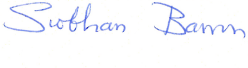 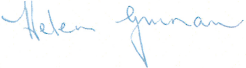 _________________			_________________Helen Guinan, 				Siobhan Barron,Cathaoirleach				StiúrthóirDáta: 22 Meitheamh	2017			Dáta: 26 Meitheamh 2017An Ráiteas ar Rialú Inmheánach Airgeadais don Bhliain dar críoch an 31 Nollaig 2015 Admhaímse, thar ceann Bhord an Údaráis Náisiúnta Míchumais (NDA/an tÚdarás), an fhreagracht atá orainn a chinntiú go ndéanfar córas éifeachtúil rialaithe inmheánaigh airgeadais a choimeád agus a fheidhmiú. Baineann an tÚdarás Náisiúnta Míchumais leas as seirbhísí comhroinnte airgeadais lena n-áirítear:Seirbhísí Chomhroinnte Airgeadais (FSS) faoin Roinn Dlí agus Cirt agus Comhionannais, chun íocaíochtaí uile creidiúnaithe a phróiseáil arna bhfaomhadh ag an NDA.Seirbhísí Chomhroinnte Párolla (PSSC) faoin Roinn Caiteachais Phoiblí agus Athchóirithe, chun íocaíochtaí párolla, íocaíochtaí pinsin agus Taisteal agus Cothú a phróiseáil, arna bhfaomhadh ag an NDA.Gearrtar íocaíochtaí ar bhuiséad an NDA agus réitítear iad más cuí.Ní féidir leis na córais ach deimhniú réasúnta, seachas deimhniú iomlán, a thabhairt go bhfuil sócmhainní á gcosaint, idirbhearta á n-údarú agus á dtaifeadadh i gceart, agus go bhfuil earraí nó mírialtachtaí á gcosc nó á mbrath i dtréimhse thráthúil. Is iad seo na bearta atá déanta ag an mBord lena chinntiú go bhfuil timpeallacht chuí rialaithe i bhfeidhm: Nósanna imeachta a bhunú trí fheidhmeanna coistí éagsúla chun monatóireacht a dhéanamh ar na gníomhaíochtaí agus sócmhainní na heagraíochta a chosaint.Freagrachtaí agus cumhachtaí bainistíochta a bheidh sainithe agus doiciméadaithe go soiléir a chinntiú.Cultúr láidir cuntasachta a fhorbairt ar fud gach leibhéil den eagraíocht.Tá an tÚdarás sásta go bhfuil próisis bhunaithe ann chun rioscaí gnó a aithint agus a mheas. Baintear é sin amach ar roinnt bealaí lena n-áirítear: Cineál, méid agus impleachtaí airgeadais na rioscaí atá le sárú ag an Údarás Náisiúnta Míchumais a shainaithint.Measúnú a dhéanamh ar an gcosúlacht go dtarlóidh na rioscaí a aithníodh. Tá clár rioscaí i bhfeidhm ag an NDA, ina gcuimsítear rioscaí straitéiseacha, oibriúcháin, teicneolaíochta faisnéise, airgeadais agus cáile/castachta. Lena chois sin, cuirtear anailís riosca i gcrích ag céim phleanáil agus scópáil an tionscadail. Measúnú a dhéanamh ar chumas an NDA na rioscaí a tharlaíonn a bhainistiú agus a mhaolú.Oibriú go dlúth leis an Rialtas agus gníomhaireachtaí agus institiúidí éagsúla lena chinntiú go bhfuil tuiscint shoiléir ann ar spriocanna an NDA agus tacaíocht le haghaidh straitéisí an Údaráis chun na spriocanna sin a bhaint amach.Athbhreithnithe rialta a dhéanamh ar an bplean straitéiseach agus measúnú a dhéanamh ar na rioscaí ar an gcumas an plean a thabhairt chun críche.Spriocanna bliantúla a leagan amach le haghaidh gach réimse dár ngnó agus na torthaí a bhainfear amach a thuairisciú go rialta ansin.Nósanna imeachta caighdeánacha agus foráil chaighdeánach a bhunú agus a fhorfheidhmiú faoinar féidir cúnamh airgeadais a chur ar fáil i gcomhair tionscadal, lena n-áirítear forálacha lena gceanglaítear aisíocaíocht a dhéanamh mura gcomhlíontar na tiomantais a rinne an conraitheoir. Tá an córas rialaithe inmheánaigh airgeadais bunaithe ar chreat lena gcuimsítear faisnéis rialta don lucht bainistíochta, nósanna imeachta riaracháin, lena n-áirítear deighilt dualgas agus córas tarmligthe agus cuntasachta. Áirítear air sin, go sonrach: Córas cuimsitheach buiséid mar aon le buiséad bliantúil a ndéanann an tÚdarás athbhreithniú air agus comhaontú faoi.Athbhreithnithe rialta ag an Údarás ar thuarascálacha tréimhsiúla agus bliantúla airgeadais a léiríonn feidhmíocht airgeadais os coinne réamh-mheastachán. Spriocanna a leagan síos chun an fheidhmíocht airgeadais agus feidhmíocht eile a mheas.Rinne an tÚdarás Seirbhís Iniúchóireachta Inmheánaí a sheachfhoinsiú a fheidhmítear de réir an Chóid Réime Dea-Chleachtais, atá leagtha amach sa Chód Cleachtais maidir le Rialachas Comhlachtaí Stáit, 2009. Le linn 2016, chuir an Roinn Dlí agus Cirt agus Comhionannais an tSeirbhís Iniúchóireachta Inmheánaí i gcrích. Áirítear ar ról na Seirbhíse Iniúchóireachta Inmheánaí tuairisciú a dhéanamh do Choiste Iniúchóireachta an NDA de réir mar is cuí. I mí Feabhra 2017, thug an Iniúchóireacht Inmheánach faoi Athbhreithniú ar an Rialú Inmheánach Airgeadais, ar a bhreathnaigh an Coiste Iniúchóireachta agus an tÚdarás. Lena chois sin, cuireadh iniúchadh i gcrích sa réimse bainistíochta tionscadal.Tá freagracht ag an Údarás as maoirseacht a dhéanamh ar chur chun feidhme mholtaí na Seirbhíse Iniúchóireachta Inmheánaí chun a chinntiú go bhfuil nósanna imeachta airgeadais cuí agus éifeachtacha á gcoimeád agus déanann sé maoirseacht ar an bhfeidhm iniúchóireachta inmheánaí agus ar phleananna gaolmhara eile chun réimsí úra ar bith a sainaithnítear a chur san áireamh.Cuirtear bonn eolais faoi mhonatóireacht agus athbhreithniú an Údaráis ar éifeachtúlacht na gcóras um rialú inmheánach airgeadais leis an méid seo a leanas: obair na Seirbhíse Iniúchóireachta Inmheánaí agus cion an Choiste Iniúchóireachta arna bhunú ag an Údarás a dhéanann maoirseacht ar obair an Iniúchóra Inmheánaigh agus na timpeallachta rialachais chorparáidigh, lena n-áirítear an t-athbhreithniú bliantúil ar an rialú inmheánach airgeadais agus athbhreithnithe chun dul chun cinn i gcur chun feidhme na moltaí ó iniúchtaí roimhe sin a dhearbhú.na bainisteoirí feidhmiúcháin leis an Údarás Náisiúnta Míchumais a bhfuil an fhreagracht acu as forbairt agus cothabháil an chreata rialaithe airgeadais.an coiste Airgeadais arna bhunú ag an Údarás chun tuairisciú a dhéanamh ar bhonn ráithiúil ar a laghad ar chaiteachas airgeadais agus ar cheisteanna gaolmhara, agus na ceisteanna a ardaíonn an tArd-Reachtaire Cuntas agus Ciste. Is féidir liom a dhearbhú go ndearna an tÚdarás athbhreithniú ar éifeachtúlacht na gcóras um rialú inmheánach airgeadais agus gur bhreithnigh sé torthaí an athbhreithnithe sin, faoi mar a rinne Coiste Iniúchóireachta an NDA chomh maith.Dearbhaím, chomh fada agus is eol dom, go bhfuil an fhaisnéis thuas beacht.Helen GuinanCathaoirleach2017Tuarascáil an Ard-Reachtaire Cuntas agus Ciste le cur faoi bhráid Thithe an Oireachtais Údarás Náisiúnta MíchumaisRinne mé iniúchadh ar ráitis airgeadais an Údarás Náisiúnta Míchumais don bhliain dar chríoch an 31 Nollaig 2016 faoi Acht an Údarás Náisiúnta Míchumais 1999. Cuimsíonn na ráitis airgeadais an ráiteas ioncaim agus caiteachais agus cúlchistí ioncaim coimeádta, an ráiteas ar ioncam cuimsitheach, an ráiteas ar an staid airgeadais, an ráiteas ar shreabhadh airgid agus na nótaí bainteacha. Ullmhaíodh na ráitis airgeadais san fhoirm atá sainordaithe de réir Alt 17 den Acht, agus de réir an chleachtais chuntasaíochta a bhfuil glacadh leis.Freagrachtaí Chomhaltaí an Údaráis Tá an tÚdarás freagrach as na ráitis airgeadais a ullmhú, as cinntiú go dtugann siad léargas fírinneach cóir agus as rialtacht idirbheart a chinntiú.Freagrachtaí an Ard-Reachtaire Cuntas agus Ciste Is é mo chúram ná iniúchadh a dhéanamh ar na ráitis airgeadais agus tuairisc a dhéanamh orthu de réir an dlí is infheidhme.Déantar m’iniúchadh trí fhéachaint chuig na comaoiní speisialta a ghabhann le Comhlachtaí Stáit maidir le bainistíocht agus oibriú na gcomhlachtaí céanna.Déantar m’iniúchadh de réir na gCaighdeán Idirnáisiúnta Iniúchóireachta (An RA agus Éire) agus i gcomhréir leis na Caighdeáin Eiticiúla d’Iniúchóirí de chuid an Bhoird um Chleachtais Iniúchóireachta.Raon feidhme an iniúchta ar na ráitis airgeadaisIs é atá i gceist le hiniúchadh ná dóthain fianaise a fháil maidir leis na méideanna agus na nochtuithe sna ráitis airgeadais, chun dearbhú réasúnta a thabhairt go bhfuil na ráitis airgeadas saor ó mhíráiteas ábhartha, cibé acu trí chalaois nó trí earráid. Mar chuid den iarracht sin déantar measúnú maidir leis na saincheisteanna seo a leanas:cibé acu an bhfuil na polasaithe oiriúnach do chúinsí an Údaráis, agus ar cuireadh i bhfeidhm go comhréireach iad agus ar nochtadh go dóthanach iad. cibé acu an raibh nó nach raibh na meastacháin a rinneadh agus na ráitis airgeadais á n-ullmhú réasúntaleagan amach iomlán na ráiteas airgeadaisFreisin déanaim iarracht fianaise a fháil le linn an iniúchta maidir le rialtacht na n-idirbheart airgeadais.Ina theannta sin, léim tuarascáil bhliantúil an Údaráis chun aon neamhréireachtaí ábhartha leis na ráitis airgeadais iniúchta a aithint. Má thagaim ar an eolas go bhfuil aon mhíráitis nó neamhréireachtaí ábhartha soiléire i gceist déanaim machnamh ar na himpleachtaí le haghaidh mo thuarascála.Tuairim maidir leis na ráitis airgeadais I mo thuairimse, tugtar sna ráitis airgeadais:léargas fíor agus cothrom ar shócmhainní, dliteanais agus seasamh airgeadais an Údaráis amhail an 31 Nollaig 2016 agus dá ioncam agus caiteachas don bhliain 2016; agusis amhlaidh a ullmhaíodh iad go cuí i gcomhréir leis an gcleachtas cuntasaíochta a nglactar go coitianta leis.I mo thuairimse, ba leordhóthanach iad taifid chuntasaíochta an Údaráis chun ceadú d’iniúchadh an chuntais go réidh agus go cuí. Tagann na ráitis airgeadais leis na taifid chuntasaíochta.Ábhair a ndéanaim tuairisc orthu trí heisceacht Tuairiscím sé trí eisceacht mura bhfuair mé gach eolas agus míniú ar theastaigh uaim do m’iniúchadhsa iad, nó má fhaighimseaon chás ábhartha nár cuireadh airgead chun feidhme don chuspóir a bhí ceaptha dó ná nár chloígh na hidirbhearta leis na húdaráis lena rialaítear iad, nónach comhsheasmhach é an t-eolas a thugtar i dtuarascáil bhliantúil an Údaráis leis na ráitis airgeadais ghaolmhara ná leis an eolas a fuair mé féin i gcaitheamh chleachtadh an iniúchta, nónach léirítear sa ráiteas um rialáil airgeadais inmheánach comhlíonadh an Údaráis leis an gCód Cleachtais do Rialachas na gComhlachtaí Stáit, nógurb ann d’ábhair nithiúla eile a bhaineann leis an gcaoi ina stiúradh an gnó poiblí.Níl aon ní le tuairisciú agam maidir leis na hábhair úd a ndéantar tuairisciú orthu trí heisceacht
Patricia Sheehan
Le haghaidh agus thar ceann an
Ard-Reachtaire Cuntas agus Ciste 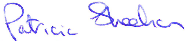 28ú Meitheamh 2017An tÚdarás Náisiúnta MíchumaisAN RÁITEAS IONCAIM AGUS CAITEACHAIS AGUS CÚLCHISTÍ IONCAIM COIMEÁDTADon bhliain dar críoch an 31 Nollaig 2016Tá an Ráiteas maidir le Sreafaí Airgeadais agus na nótaí 1 go 14 ina gcuid de na ráitis airgeadais seo.Thar ceann Bhord an Údaráis Náisiúnta Míchumais: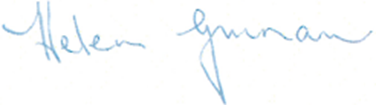 _________________			________________Helen Guinan, 				Siobhan Barron,Cathaoirleach				StiúrthóirDáta: 22ú Meitheamh 2017			Dáta: 26ú Meitheamh 2017	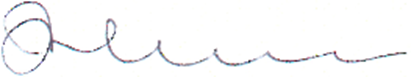 _________________Frank Cunneen,Comhalta an Údaráis Dáta: 	22ú Meitheamh 2017			An tÚdarás Náisiúnta MíchumaisRÁITEAS MAIDIR LEIS AN IONCAM CUIMSITHEACHDon bhliain dar críoch an 31 Nollaig 2016Tá an Ráiteas maidir le Sreafaí Airgeadais agus na nótaí 1 go 14 ina gcuid de na ráitis airgeadais seo.Thar ceann Bhord an Údaráis Náisiúnta Míchumais:_________________			________________Helen Guinan, 				Siobhan Barron,Cathaoirleach				StiúrthóirDáta: 22ú Meitheamh 2017			Dáta: 26ú Meitheamh 2017	_________________Frank Cunneen,Comhalta an Údaráis Dáta: 	22ú Meitheamh 2017			An tÚdarás Náisiúnta Míchumais RÁITEAS MAIDIR LEIS AN STAID AIRGEADAISDon bhliain dar críoch an 31 Nollaig 2016Tá an Ráiteas maidir le Sreafaí Airgeadais agus na nótaí 1 go 14 ina gcuid de na ráitis airgeadais seo.Thar ceann Bhord an Údaráis Náisiúnta Míchumais:_________________			________________Helen Guinan, 				Siobhan Barron,Cathaoirleach				StiúrthóirDáta: 22ú Meitheamh 2017			Dáta: 26ú Meitheamh 2017	_________________Frank Cunneen,Comhalta an Údaráis Dáta: 	22ú Meitheamh 2017			An tÚdarás Náisiúnta Míchumais RÁITEAS MAIDIR LE SREAFAÍ AIRGIDDon bhliain dar críoch an 31 Nollaig 2016Nótaí leis na Ráitis AirgeadaisDon bhliain dar críoch an 31 Nollaig 2016Beartais ChuntasaíochtaTá bunús na gcuntasaíochta agus beartais shuntasacha chuntasaíochta arna nglacadh ag an Údaráis Náisiúnta Míchumais (NDA/an tÚdarás) leagtha amach thíos. Cuireadh i bhfeidhm go comhsheasmhach ar fad iad i rith na bliana agus don bhliain roimhe sin. Cuirtear na ráitis airgeadais i láthair in Euro (€).Eolas GinearáltaBunaíodh an tÚdarás Náisiúnta Míchumais faoi alt 6 den Acht um Údarás Náisiúnta Míchumais 1999, le ceannoifig ag 25 Bóthar Chluaidh, Baile Átha Cliath 4, an 12 Meitheamh 2000 ar dhíscaoileadh na hiar-eagraíochta, an Bord Náisiúnta Athshlánúcháin.Is é príomhfheidhm an Údaráis Náisiúnta Míchumais (NDA) comhairle a thabhairt don Aire Dlí agus Cirt agus Comhionannais maidir le ceisteanna beartais agus cleachtais a bhaineann le saol daoine faoi mhíchumais.Áirítear iad seo a leanas ar fheidhmeanna sonracha an Údaráis Náisiúnta Míchumais arna leagan amach in alt 8 den Acht um Údarás Náisiúnta Míchumais 1999: Feidhmiú mar chomhlacht lárnach náisiúnta a chuideoidh leis an Aire i gcomhordú agus i bhforbairt an bheartais a bhaineann le daoine faoi mhíchumais.Tionscadail agus gníomhaíochtaí taighde a dhéanamh, a choimisiúnú nó comhoibriú a dhéanamh maidir leo ar cheisteanna i ndáil leis an míchumas agus cuidiú a thabhairt i bhforbairt faisnéise staidrimh chun cláir agus seirbhísí do dhaoine faoi mhíchumais a phleanáil, a sheachadadh agus monatóireacht a dhéanamh orthu.Comhairle a thabhairt don Aire maidir leis na caighdeáin le haghaidh clár agus seirbhísí a sholáthraítear nó a sholáthrófar do dhaoine faoi mhíchumais agus feidhmiú mar chomhlacht comhairleach maidir le caighdeáin ghinearálta agus shonracha a fhorbairt i dtaca leis na cláir agus na seirbhísí sin.Monatóireacht a dhéanamh ar chur chun feidhme na gcaighdeán agus na gcód cleachtais sna cláir agus sna seirbhísí a sholáthraítear do dhaoine faoi mhíchumais agus tuairisc a thabhairt don Aire maidir leo.Idirchaidreamh a dhéanamh le comhlachtaí eile, comhlachtaí corparáideacha agus neamhchorpráideacha araon, atá bainteach le soláthar seirbhíse do dhaoine faoi mhíchumais agus forbairt agus cur chun feidhme na gcaighdeán cuí le haghaidh clár agus seirbhísí do dhaoine faoi mhíchumais a éascú agus tacú leo.Cóid chleachtais a ullmhú chun an aidhm a bhaint amach maidir le dea-chaighdeáin agus cáilíocht i soláthar clár agus seirbhísí a sholáthraítear nó a sholáthrófar do dhaoine faoi mhíchumais.Gnóthú dea-chaighdeán agus cáilíochta i soláthar clár agus seirbhísí a sholáthraítear nó a sholáthrófar do dhaoine faoi mhíchumais a aithint, lena n-áirítear trí chóras dámhachtainí comhionannais do dhaoine faoi mhíchumais a sholáthar.Pleananna straitéiseacha a ullmhú.Áirítear iad seo a leanas ar fheidhmeanna breise an Údaráis faoin Acht um Míchumas 2005:Cóid chleachtais a ullmhú a bhaineann le hinrochtaineacht foirgneamh poiblí, seirbhísí, láithreán faisnéise agus oidhreachta agus le fostaíocht daoine faoi mhíchumais san earnáil phoiblí ar iarratas ón Aire (Cuid 3) monatóireacht a dhéanamh ar chomhlíonadh spriocanna reachtúla i leith earcaíocht agus fostaíocht daoine faoi mhíchumais san earnáil phoiblí, na gníomhaíochtaí atá le déanadh a mholadh i gcás nach bhfuil na spriocanna sin á mbaint amach, agus cóid chleachtais a ullmhú nuair a iarrtar é sin (Cuid 5).Lárionad Sármhaitheasa i nDearadh Uilíoch a bhunú agus a oibriú i ndáil leis an timpeallacht thógtha, táirgí, seirbhísí agus teicneolaíocht faisnéise lena gcuirfear chun cinn prionsabail an dearaidh uilíoch ionas gur féidir le daoine faoi mhíchumais gach ceann díobh sin a rochtain, a thuiscint agus an úsáid is praiticiúla agus is féidir a bhaint astu:Ar an mbealach is neamhspleáiche agus is nádúrtha, agusSa raon is leithne cásanna agus is féidir gan an ngá a bheith ann le hoiriúnú, mionathrú, gléasanna cuiditheacha nó réiteach speisialaithe (Cuid 6).Ráiteas maidir le ComhlíonadhUllmhaíodh ráitis airgeadais an Údaráis Náisiúnta Míchumais don bhliain dar críoch 31 Nollaig 2016 de réir FRS 102, an caighdeán tuairiscithe airgeadais is infheidhme sa Ríocht Aontaithe agus in Éirinn arna eisiúint ag an gComhairle Tuairiscithe Airgeadais (CTA), arna fhógairt ag Cuntasóirí Cairte Éireann. Bunús an UllmhaitheUllmhaíodh na ráitis airgeadais ag baint úsáid as an modh fabhraithe cuntasaíochta, ach amháin mar a luaitear thíos agus de réir FRS 102 faoin gcoinbhinsiún costais stairiúil. Déantar Caighdeáin Tuairiscithe Airgeadais arna moladh ag na comhlachtaí cuntasaíochta aitheanta a ghlacadh de réir mar a thiocfaidh siad i bhfeidhm. Tá na ráitis airgeadais san fhoirm atá ceadaithe ag an Aire Dlí agus Cirt agus Comhionannais. Cuireadh na beartais chuntasaíochta seo i bhfeidhm go leanúnach maidir le déileáil le hábhair, a mheastar a bheith ábhartha maidir le ráitis airgeadais an Údaráis Náisiúnta Míchumais.IoncamDeontas an Oireachtais Faigheann an NDA deontas gach bliain ón Roinn Dlí agus Cirt agus Comhionannais mar a fhoráiltear san Acht um Údarás Náisiúnta Míchumais, 1999. Go ginearálta, aithnítear ioncam ar bhonn fabhruithe; eisceacht amháin leis sin ná i gcás Deontais an Oireachtais, a aithnítear ar bhonn fáltais airgid thirim.  Maoin, Gléasra agus TrealamhSonraítear maoin, gléasra agus trealamh ag an gcostas lúide dímheas carntha, coigeartaithe do sholáthar ar bith i comhair bearnúcháin. Cuirtear dímheas ar fáil ar an maoin, gléasra agus trealamh go léir, seachas na háitribh, ag rátaí a meastar go ndíscríobhfaidh siad an costas lúide luach iarmharach measta gach sócmhainne de réir méid chothroim thar a saolréanna ionchais measta, mar a leanas:Áitreabh Ruílse				2.5% in aghaidh na bliana (Iarmhéid laghdaitheach)Daingneáin agus Feistis, Trealamh		10% in aghaidh na bliana (Méid cothrom)Crua-earraí agus bogearraí ríomhaireachta		20% in aghaidh na bliana (Méid cothrom)Léiríonn an luach iarmharach an méid measta a gheofaí faoi láthair ó dhiúscairt sócmhainne, i ndiaidh chostais mheasta na diúscartha a asbhaint, má bhí an tsócmhainn den aois agus sa riocht a rabhthas ag súil leis cheana ag deireadh a saolré ionchais.Má bhíonn fianaise oibiachtúil ar bith ar bhearnú ar luach sócmhainne ann, aithnítear caillteanas bearnúcháin sa Ráiteas Ioncaim agus Caiteachais agus Cúlchistí Ioncaim Coimeádta sa bhliain.Cuntas CaipitilIs é an Cuntas Caipitil an luach gan amúchadh den ioncam a úsáideadh chun críocha caipitil (i.e. éadálacha).Earraí InfhaighteAithnítear earraí infhaighte ag luach cóir, lúide soláthar le haghaidh fiach amhrasach. Soláthar sonrach is ea an soláthar in aghaidh fiach amhrasach, agus bunaítear é i gcás go bhfuil fianaise oibiachtúil ann nach mbeidh an NDA ábalta na méideanna ar fad atá ag dul dó a bhailiú. Aithnítear gach gluaiseacht sa soláthar le haghaidh fiach amhrasach sa Ráiteas Ioncaim agus Caiteachais agus Cúlchistí Ioncaim Coimeádta.Buntáistí Fostaithe Sochair GhearrthéarmachaAithnítear sochair ghearrthéarmacha amhail pá saoire mar chaiteachas sa bhliain, agus cuimsítear sochair a thabhaítear ag deireadh na bliana i bhfigiúr na Suimeanna Iníoctha sa Ráiteas ar an Staid Airgeadais. Sochair Scoir Feidhmíonn an NDA scéim aoisliúntas le sochar sainithe don fhoireann.  Íoctar teidlíochtaí aoisliúntais a eascraíonn faoin scéim as an ioncam reatha agus gearrtar iad ar an gCuntas Ioncaim agus Caiteachais, glan ó ranníocaíochtaí aoisliúntais fostaithe an bhliain a mbíonn siad iníoctha.  Suas go dtí deireadh 2016, ní raibh ball foirne ar bith faoin Scéim Pinsean Seirbhíse Poiblí Aonair (“Scéim Aonair”), ar scéim sochair shainithe í d’fhostaithe inphinsin sa tseirbhís phoiblí arna gceapadh an 1 Eanáir 2013 nó ina dhiaidh sin. Léiríonn costais phinsin na sochair phinsin a thuill fostaithe agus iarfhostaithe NBR de réir mar is cuí, agus taispeántar iad glan ó ranníocaíochtaí na mball foirne, a tharchuirtear chuig an Roinn Dlí agus Cirt agus Comhionannais. Aithnítear méid a chomhfhreagraíonn leis an muirear pinsin mar ioncam sa mhéid is go bhfuil sé inghnóthaithe, agus fritháirithe ag deontais a fuarthas sa bhliain chun íocaíochtaí pinsin a íoc.Léirítear na gnóthachain nó caillteanais achtúireacha a thagann as dliteanais scéimeanna sa Ráiteas maidir leis an Ioncam Cuimsitheach, agus aithnítear coigeartú comhfhreagrach ar an méid is inghnóthaithe ón Roinn Dlí agus Cirt agus Comhionannais.Léirítear sna na ráitis airgeadais, ar luach cóir, na sócmhainní agus na dliteanais a thagann as oibleagáidí pinsin an NDA agus ó mhaoiniú gaolmhar ar bith, agus aithnítear na costais a bhaineann le sochair phinsin a sholáthar sna tréimhsí cuntasaíochta inar thuill na fostaithe iad. Tomhaistear dliteanais scéimeanna sochair scoir ar bhonn achtúireach ag baint leas as modh na n-aonad réamh-mheasta creidmheasa. Breithiúnais agus Meastacháin Chriticiúla ChuntasaíochtaAgus na ráitis airgeadais á n-ullmhú ceanglaítear ar an lucht bainistíochta breithiúnais, meastacháin agus boinn tuisceana a dhéanamh a théann i gcion ar na méideanna a tuairiscíodh le haghaidh na sócmhainní agus na ndliteanas amhail dáta an chláir chomhardaithe agus na méideanna a tuairiscíodh le haghaidh ioncaim agus speansas le linn na bliana. Mar sin féin, ciallaíonn an cineál meastacháin go bhféadfadh na torthaí iarbhír bheith difriúil ó na meastacháin seo. Bhí an tionchar is suntasaí ag na breithiúnais seo a leanas ar na méideanna a aithníodh sna ráitis airgeadais:Dímheas agus Luachanna IarmharachaRinne an feidhmeannach athbhreithniú ar shaolréanna na sócmhainní agus luachanna iarmharacha gaolmhara aicmí na sócmhainní seasta eile, agus go háirithe, saolré eacnamaíoch ionchais agus luachanna iarmharacha na ndaingneán agus na bhfeisteas, agus chinn sé go bhfuil saolréanna na sócmhainní agus na luachanna iarmharacha cuí.Oibleagáid Sochar ScoirDéantar na boinn tuisceana atá faoi na luachálacha achtúireacha dá ndéantar na méideanna a aithnítear sna ráitis airgeadais a dhearbhú (lena n-áirítear rátaí lascaine, rátaí méadaithe ar leibhéil chúitimh amach anseo, rátaí mortlaíochta agus rátaí treochtaí costas ar chúram sláinte) a thabhairt cothrom le dáta ar bhonn bliantúil bunaithe ar na dálaí eacnamaíocha reatha, agus le haghaidh athruithe ábhartha ar bith ar théarmaí agus coinníollacha na bpleananna pinsean agus iarscoir.Féadfaidh an méid seo a leanas dul i gcion ar na boinn tuisceana:an ráta lascaine, athruithe sa ráta fáltais ar bhannaí corparáideacha ardcháilíochtaleibhéil chúitimh amach anseo, dálaí an mhargaidh shaothair amach anseorátaí treochtaí na gcostas ar chúram sláinte, ráta boilscithe na gcostas míochaine sna réigiúin ábharthaDeontais an OireachtaisCuimsítear an méid seo a leanas sna Deontais Oireachtais a vótáladh chuig an Údarás Náisiúnta Míchumais ón Roinn Dlí agus Cirt agus Comhionannais faoi mar a thaispeántar sna ráitis airgeadais:Costais Sochar ScoirAnailís ar iomlán na gcostas sochar scoir a gearradh ar an Ráiteas Ioncaim agus Caiteachais agus Cúlchistí Ioncaim CoimeádtaGluaiseacht sna glan-oibleagáidí sochar scoir le linn na bliana airgeadaisMaoiniú Iarchurtha le haghaidh sochair scoirAithníonn an NDA na méideanna sin mar shócmhainn a chomhfhreagraíonn don dliteanas iarchurtha neamhchistithe le haghaidh pinsean ar bhonn sraith bonn tuisceana ar cuireadh síos orthu sa nóta seo ar bhonn imeachtaí san am a chuaigh thart. Áirítear ar na himeachtaí sin an bonn reachtúil le haghaidh bhunú na scéime sochair shainithe, agus an beartas agus an cleachtas atá i bhfeidhm faoi láthair i dtaca le pinsin na seirbhíse poiblí a mhaoiniú, lena n-áirítear ranníocaíochtaí arna ndéanamh ag fostaithe agus an próiseas meastachán bliantúil. Níl fianaise ar bith ag an NDA nach leanfar le suimeanna dá leithéid a íoc as an mbeartas maoinithe seo de réir an chleachtais reatha.Ba é seo a leanas mar a bhí an maoiniú iarchurtha le haghaidh sochair scoir a aithníodh sa Ráiteas Ioncaim agus Caiteachais agus Cúlchistí Ioncaim Coimeádta:Ba ionann an tsócmhainn um maoiniú iarchurtha le haghaidh sochair scoir amhail an 31 Nollaig 2016 agus €27.6m (2015: €23.3m).Cur síos ginearálta ar an scéimIs éard is an scéim sochair shainithe ann socrú pinsin tuarastail deiridh le sochair agus ranníocaíochtaí atá sainithe le tagairt do “shamhail”-rialacháin scéime reatha na hearnála poiblí. Soláthraítear sa scéim seo pinsean (1/80 in haghaidh na bliana seirbhíse), aisce nó cnapshuim (3/80 in aghaidh na bliana seirbhíse) agus pinsin do chéilí agus leanaí. Is é an ghnáthaois le haghaidh scoir breithlá 65 bliain baill agus tá baill roimh 2004 i dteideal scoir gan laghdú achtúireach ó 60 bliain d’aois i leith. Tagann méadú i bpinsin atá á n-íoc (agus iarchur) de ghnáth ar aon dul leis an mboilsciú ginearálta ar thuarastal na hearnála poiblí. Bhí an luacháil a úsáideadh do nochtadh FRS 102 bunaithe ar luacháil achtúireach iomlán a rinneadh an 23 Feabhra 2017 a rinne achtúire neamhspleách cáilithe, ag cur san áireamh ceanglais an FRS chun measúnú a dhéanamh ar na dliteanais scéime amhail an 31 Nollaig 2016.Ba iad seo a leanas na príomhbhoinn tuisceana achtúireacha:Bhí an laghdú ar an ráta lascaine i gcomparáid le 2015 treoraithe ag boinn tuisceana maidir le luaineacht na margaí bannaí.Mortlaíocht58% de ILT15 d’fhir le feabhsuithe (féach thíos).62% de ILT15 do mhná le feabhsuithe (féach thíos).Feabhsuithe i rátaí blianachta de 0.30% in aghaidh na bliana. (Fir) go 0.25% in aghaidh na bliana. (Mná) do gach bliain idir 2016 agus bliain an scoir.Taispeántar sa tábla thíos an t-ionchas saoil a mheastar do chomhaltaí a shlánóidh an ghnáthaois scoir in 2016 agus amach anseo. Ioncam EileBaineann suim ioncaim chíosa €56,704 le cíos €38,000 ó FR Kelly European and Trademark Attorneys i ndáil le réadmhaoin a ligeadh ar cíos leo ag 25 Bóthar Chluaidh, Baile Átha Cliath 4. Baineann an €18,704 eile leis an muirear seirbhíse gaolmhar a thabhaigh siad ag 25 Bóthar Chluaidh. Tá ball foirne sealadach amháin maoinithe ag FSS. Cuirtear an maoiniú sin ar aghaidh chuig an Roinn Dlí agus Cirt agus Comhionannais nuair a fhaightear é.  Tionscadail agus Oibreacha Coimisiúnaithe Iníoctha Costais Riaracháin agus Oibriúcháin Taispeánadh laghdú ar an gcaiteachas ar fheabhsuithe foirgneamh toisc go ndearnadh caiteachas 2016 a chaipitliú mar chuid de na hoibreacha athchóirithe. (Féach nóta 7).Luach Saothair agus Costais Phá EileBhí an méadú ar phá na Foirne Gníomhaireachta i ngeall ar chúinsí eisceachtúla a raibh caiteachas breise mar thoradh orthu ar chlúdach sealadach nuair nach raibh an bainisteoir sinsearach ann. Tugadh dhá bhall foirne ar iasacht do IHREC le linn na bliana. Tá siad á n-íoc fós ag an NDA ach aisíocann an IHREC na costais phá ansin rud a chruthaíonn staid neodrach pá sna cuntais.Miondealú ar shochair fostaithe (c) Díolaíochtaí Chomhaltaí an ÚdaráisTáillí agus Speansais Chomhaltaí an Údaráis Áirítear ar tháillí an Údaráis atá taispeánta i nóta 6 fabhruithe de (€139) agus €279 le haghaidh 2015 agus 2016 faoi seach. Fuair an tUasal Donie O’Leary speansais dar luach €1,565 chomh maith i ndáil lena bhallraíocht i nGrúpa na bPáirtithe Leasmhara um Míchumas agus ina fhochoiste.  Íocann an NDA na speansais sin amach agus gabhtar iad faoin gceannteideal tionscadal agus coimisiún. Ba é an luach in 2016 €1,100 agus fabhrú €465.Baineann an luach a tuairiscíodh i ndáil le James O’Grady le híocaíocht €1,874 le haghaidh 2016 agus €231, a íocadh in 2016 ach a bhain le 2015.Luach Saothair an StiúrthóraÍocadh tuarastal don Stiúrthóir in 2016 de €95,816 (2015: €99,501) ar Scála Príomhoifigigh na Státseirbhíse.  Baineann an laghdú bliain ar bhliain le tréimhse pá coicísiúil amháin níos lú in 2016. Ní bhfuair an Stiúrthóir méadú pá ar bith agus ní dhearnadh íocaíocht ar bith eile sa bhliain don Stiúrthóir mar phá. Comhalta is ea an Stiúrthóir de scéim aoisliúntais na Roinne Dlí agus Cirt agus Comhionannais agus ní théann a teidlíochtaí thar na gnáth-theidlíochtaí atá ar fáil faoi scéim dá leithéid. Thabhaigh an Stiúrthóir suim €292 (2015: €366) maidir le taisteal agus cothú.Ranníocaíochtaí Tobhach Pinsin Rinneadh €95,612 (2015: €112,798) a asbhaint ó na baill foirne trí thobhach pinsin agus rinne an Roinn Dlí agus Cirt agus Comhionannais é a choimeád.Cruinnithe an ÚdaráisLe linn 2016, tionóladh seacht gcruinniú de chuid an Údaráis. Ní dhearnadh ceapacháin ar bith ar an mBord le linn na tréimhse. D’éirigh duine amháin as le linn na tréimhse; D’éirigh Orla Barry, Uasal as an mBord an 30 Samhain 2016. Cuntas CaipitilMaoin, Gléasra & TrealamhFeidhmíonn an tÚdarás a ghnó ó áitreabh ag 25 Bóthar Chluaidh, Droichead na Dothra, Baile Átha Cliath 4 agus leis féin an t-áitreabh sin.  Níl réadmhaoin ar bith eile ag an Údarás nó ní ligean sé réadmhaoin ar bith eile ar cíos.Bhí an t-ioncam a úsáideadh chun sócmhainní seasta a cheannach i ndáil le hathchóiriú an chórais téimh agus oibreacha coimhdeacha agus tá siad ina gcuid dhílis den fhoirgneamh anois go bunúsach.  Dá réir sin rinneadh an caiteachas a chaipitliú faoi áitreabh ruílse.Easnamh/(barrachas) don Bhliain Faoi mar a sonraíodh sna beartais chuntasaíochta aithnítear deontas an Oireachtais ar bhonn fáltais airgid thirim agus léiríonn sé na híocaíochtaí comhlána a rinne an Roinn thar ceann an NDA a fhritháiríodh i roinnt cásanna le fáltais a tarchuireadh chuig an Roinn. Aithnítear ioncam agus caiteachas eile sna ráitis airgeadais seo ar bhonn fabhruithe. Mar thoradh air sin, ní léiríonn an t-iarmhéid ar an gcuntas ioncaim agus caiteachais gnáth-easnamh oibriúcháin, toisc go bhfuil sé inchurtha i leith na difríochta idir caiteachas fabhruithe agus maoiniú airgid thirim den chuid is mó.Earraí Infhaighte* Íoctar costais na gcnapshuimeanna pinsin ó chuntas sainiúil/fionraí arna choimeád ag an Roinn Dlí agus Cirt agus Comhionannais chun na críche sin. Tarchuireann an tÚdarás íocaíochtaí aoisliúntais ó na baill foirne uile chuig an gcuntas sin gach coicís. Gearrtar íocaíochtaí cnapshuime i rith na bliana ar an gcuntas sin.  Léiríonn an t-iarmhéid anseo an tsuim sa chuntas amhail an 31 Nollaig 2016.Suimeanna iníocthaMéideanna atá dlite laistigh de bhliain amháinSuimeanna iníoctha - méideanna atá dlite i ndiaidh blianaCuimsítear i gcreidiúnaithe atá dlite i ndiaidh níos mó ná bliain amháin €10,000 atá coinnithe mar éarlais chíosa i ndáil le comhaontú léasa le FR Kelly, Patent Attorneys, maidir le cuid den réadmhaoin atá sealbhaithe ag 25 Bóthar Chluaidh.Nochtadh Páirtithe GaolmharaCuimsítear POF agus Bainisteoirí Sinsearacha sa phríomhphearsanra bainistíochta. B’ionann iomlán an luach saothair a íocadh le príomhphearsanta bainistíochta, agus táillí agus speansais chomhaltaí an Bhoird, agus€ 444,826 (2015: €460,084 - athshonraithe). Féach Nóta 6 le do thoil le haghaidh miondealú ar an luach saothair agus na sochair a íocadh leis an bpríomhlucht bainistíochta agus íocaíochtaí le comhaltaí an Bhoird.Glacann an tÚdarás Náisiúnta Míchumais nósanna imeachta de réir treoirlínte arna n-eisiúint ag an Roinn Caiteachais Phoiblí agus Athchóirithe faoina gcumhdaítear leasanna pearsanta chomhaltaí an Údaráis. Sa ghnáth chúrsa gnó, féadfaidh an NDA deontais a fhaomhadh nó dul isteach i socruithe conarthacha eile le heintitis ina bhfuil comhaltaí Boird an NDA fostaithe nó a bhfuil suim acu ar aon slí eile iontu. I gcásanna coinbhleacht leasa féideartha, ní fhaigheann comhaltaí an Údaráis doiciméadúcháin an Bhoird, ní ghlacadh siad páirt ar aon slí eile sna hidirbhearta sin, nó ní fhreastalaíonn siad ar phlé maidir leis na hidirbhearta sin. Coinnítear clár agus tá sé ar fáil nuair a iarrtar é i gach cás dá leithéid.Ní raibh aon idirbhearta ann le linn na bliana maidir le gníomhaíochtaí an Údaráis ina raibh aon leas tairbhiúil ag na comhaltaí an Údaráis.14. Faomhadh na ráiteas airgeadaisRinne Bord an Údaráis Náisiúnta Míchumais na Ráitis Airgeadais a fhaomhadh ar an 22 Meitheamh 2017.Eolas GinearáltaCeannoifig	:	25 Bóthar Chluaidh, Baile Átha Cliath 4Stiúrthóir	:	Siobhan BarronAturnaetha	:	Messrs. Beauchamps, Duga na Canálach Móire, Baile Átha Cliath 2Baincéirí	:	Banc na hÉireann, 104 Raghnallach, Baile Átha Cliath 6Banc na hÉireann, Droichead na Dothra, Baile Átha Cliath 4Iniúchóirí	:	An tArd-Stiúrthóir Cuntas agus Ciste, 3a Sráid an 			Mhéara Uachtarach, Baile Átha Cliath 1Aguisín 1: An tÚdarás agus coistí eile in 2016Helen Guinan, Uasal (Cathaoirleach)Orla Barry, UasalAn tUasal Frank CunneenAn tUasal Des KennyRuthann La Malfa, UasalMary Lavelle, UasalTeresa McDonnell, UasalAn tUasal Deaglán Ó BríainDeirdre O’Connor, UasalAn tUasal James O’GradyAn tUasal Donie O’LearyAn tUasal Dónal RiceAlison Ryan, UasalAn Coiste AirgeadaisAn tUasal Frank Cunneen (Cathaoirleach)An tUasal Des KennyRuthann La Malfa, UasalOrla Barry, UasalAn tUasal David ScottAn tUasal Pat FitzsimonsAn Coiste IniúchóireachtaAn tUasal Donal Lawlor (Cathaoirleach)An tUasal Frank CunneenAn tUasal Des KennyAn tUasal Robert CashellAn tUasal Lawrence ByrneTeresa McDonnell (le héifeacht ón 14 Iúil 2016)An Coiste Bainistíochta RioscaAn tUasal Robert Cashell (Cathaoirleach) (Coiste Iniúchóireachta an NDA)An tUasal Pat Fitzsimons (Coiste Airgeadais an NDA)Grúpa Bainistíochta Sinsearaí an NDAAguisín 2: Ionadaíocht ar chomhlachtaí seachtracha in 2016Ranna RialtaisGnóthaí Leanaí agus ÓigeCoiste Comhairleach MíchumaisGrúpa oibre idir-roinne maidir le riachtanais pháistí a bhfuil riachtanais speisialta acu i réamhscoileanna príomhshrutha a phlé.Grúpa trasearnála cur chun feidhme agus grúpa na foirne tionscadail le haghaidh tacú le rochtain ar an gclár um Chúram agus Oideachas na Luathóige do pháistí faoi mhíchumas.Foireann Tionscadail AIM - samhail de thacaí atá deartha lena chinntiú go mbeidh fáil ag páistí faoi mhíchumas ar an gclár um Chúram agus Oideachas na Luath-Óige do pháistí faoi mhíchumasFoireann Trasearnála Cur chun Feidhme AIM - samhail de thacaí atá deartha lena chinntiú go mbeidh fáil ag páistí faoi mhíchumas ar an gclár um Chúram agus Oideachas na Luath-Óige do pháistí faoi mhíchumasGrúpa cur chun feidhme AIM Leibhéal 1–3 - samhail de thacaí atá deartha lena chinntiú go mbeidh fáil ag páistí faoi mhíchumas ar an gclár um Chúram agus Oideachas na Luath-Óige do pháistí faoi mhíchumasGrúpa cur chun feidhme AIM Leibhéal 5 agus 7 - samhail de thacaí atá deartha lena chinntiú go mbeidh fáil ag páistí faoi mhíchumas ar an gclár um Chúram agus Oideachas na Luath-Óige do pháistí faoi mhíchumasTulsa — an Ghníomhaireacht um Leanaí agus an TeaghlachFóram Comhairleach Cigireachta na LuathóigeCumarsáide, Gníomhú Aeráide agus ComhshaoilCoiste Monatóireachta Chuid 5An Coimisiún um Rialáil Cumarsáide Painéal Comhairleach TomhaltóiríFóram Tionscail ar Sheirbhísí Cumarsáide Leictreonaí do Dhaoine faoi MhíchumasAn Coimisiún um Rialáil Fuinnimh Fóram Comhairleach TomhaltóiríOideachas agus ScileannaCoiste Comhairleach MíchumaisAn Chomhairle Náisiúnta um Oideachas Speisialta Fóram Comhairleach Reachtúil na Comhairle Náisiúnta um Oideachas SpeisialtaFóram Réigiúnach Scileanna Bhaile Átha CliathDearbhú Cáilíochta agus Cáilíochtaí ÉireannFóram ComhairliúcháinTithíocht, Pleanáil, Pobal agus Rialtas ÁitiúilStraitéis Náisiúnta Tithíochta do Dhaoine faoi Mhíchumas agus Grúpa um Monatóireacht Cur chun Feidhme MíchumaisAn Ghníomhaireacht TithíochtaStraitéis Náisiúnta Tithíochta do Dhaoine faoi Mhíchumas agus Foghrúpa Tithíochta MíchumaisStraitéis Náisiúnta Tithíochta do Dhaoine faoi Mhíchumas agus Tascghrúpa um Maireachtáil sa Phobal do Dhaoine faoi MhíchumasUisce ÉireannFóram GeallsealbhóiríSláinteGrúpa Stiúrtha um Shaolta a Bhunathrú chun Feabhais (ag chur chun feidhme an Athbhreithnithe Luach ar Airgead agus Beartais ar Sheirbhísí Míchumais)Coiste Comhairleach MíchumaisGrúpa Oibre chun Cód Cleachtais maidir leis na forálacha reachtacha ar Réamhthreoracha Cúram Sláinte a ullmhú.Tascfhórsa ar Bhuiséid Phearsantaithe, Grúpa Straitéise agus Beartas Tascfhórsa ar Bhuiséid Phearsantaithe, Grúpa Comhairleach agus Comhairliúcháin An Bord Taighde SláinteComh-bhunachar Sonraí Náisiúnta um Míchumas Intleachtúil/Coiste Náisiúnta um Bunachar Sonraí Míchumais Choirp agus Chéadfa.Coiste comhairleach tionscadail Bhunachair Shonraí Náisiúnta LINKFeidhmeannacht na Seirbhíse SláinteTascfhórsa na Seirbhísí Cónaithe do Dhaoine faoi MhíchumasAn Coiste um Rochtain UilíochAn Grúpa Oibre ar Sheirbhísí Abhcóideachta i dTimpeallachtaí Cónaithe MíchumaisGrúpa Stiúrtha agus Foghrúpa Treorach agus Doiciméadúcháin an Achta um Chinnteoireacht Chuidithe (Cumas), 2015Grúpa Oibre ar Thodhchaí an Altranais Míchumais Intleachtúil in Éirinn a MhúnlúFóram Náisiúnta ComhairliúcháinGrúpaí Oibre 1, 2, 4 agus 5 ar Shaolta a Bhunathrú chun Feabhais SaotharGrúpa Oibre Ildisciplíneach na Réamhthreoracha maidir le Cúram SláintePoist, Fiontair agus NuálaíochtAn tÚdarás um Chaighdeáin Náisiúnta na hÉireannAn Coiste Comhairliúcháin um Chaighdeáin Bainistíochta NuálaíochtaAn Coiste Comhairliúcháin um Chaighdeáin an Dearaidh UilíochCeartas agus ComhionannasAn Grúpa Náisiúnta Stiúrtha um Fhoréigean i gcoinne Ban - CoscCoiste Monatóireachta Chuid 5Coiste Monatóireachta an Dara Straitéise Náisiúnta maidir le Foréigean Baile, Gnéis agus InscneBall malartach leis an Roinn Dlí agus Cirt agus Comhionannais ar Ghrúpa Ardleibhéil an Choimisiúin Eorpaigh ar MhíchumasGrúpa Comhairleach ar Acht AE maidir le hInrochtaineachtCosaint ShóisialtaCoiste Comhairliúcháin MíchumaisSeirbhís Náisiúnta Abhcóideachta do Dhaoine faoi MhíchumaisAn Grúpa Oibre Tras-Rannach ar ‘Make Saothar Pay’An Grúpa Oibre Tras-Rannach maidir le Tionscadail um Ghníomhachtú Míchumais Grúpa a chuireann Oiliúint ar Mhíchumas chun feidhme do Chásoifigigh IntreoIompar, Turasóireacht agus SpórtCoiste Comhairliúcháin InrochtaineachtaFochoiste Oiliúna an Choiste Comhairliúcháin InrochtaineachtaGrúpa Úsáideoirí Iarnród ÉireannGrúpa Úsáideoirí an LuasGrúpa Úsáideoirí Bhus ÉireannAn tÚdarás Náisiúnta Iompair Coiste Comhairleach TacsaitheComhlachtaí Gairmiúla:An Cumann um Chur chun cinn na Teicneolaíochta Cuidithí san EoraipAn Institiúid Dearthóirí in Éirinn  Institiúid Ríoga Ailtirí na hÉireannTascfhórsa an Dearaidh UilíochFiontraíocht ÉireannFiontraíocht agus MíchumasAguisín 3: Foilseacháin in 2016Tuarascáil Bhliantúil an NDA 2015Parental Educational Expectations of Children with Disabilities, ITESTorthaí le haghaidh Seirbhísí MíchumaisAthbhreithniú ar chur chun feidhme Rialachán agus Cigireachtaí sna Seirbhísí Cónaithe do Dhaoine Fásta agus Páistí faoi MhíchumasTuarascáil 2014 maidir le Comhlíonadh Chuid 5 den Acht um Míchumas 2005 ar Dhaoine faoi Mhíchumas a Fhostú san Earnáil PhoiblíStraitéisí maidir le Teaghlaigh a Thuiscint lena gcumasaítear Timpeallachtaí Tithe Inbhuanaithe agus Fadtéarmacha do Daoine Scothaosta ag a bhfuil Míchumas Intleachtúil, Coláiste na Tríonóide, Baile Átha Cliath.Eispéiris Cúramóirí Teaghlaigh ar Thabhairt Aire do Dhuine ag a bhfuil Míchumas Intleachtúil, Coláiste na hOllscoile, Baile Átha Cliath agus Ollscoil UladhSiblíní Fásta Daoine Aonair a bhfuil Míchumas Intleachtúil/Neamhord de chuid Speictream an Uathachais orthu: Caidreamh, Róil agus Riachtanais Tacaíochta, an Coláiste Ollscoile, CorcaighAguisín 4: Páipéir um chomhairle ar bheartas in 2016Áiríodh ar na páipéir um chomhairle ar bheartas in 2016:FSS: Dea-chleachtais i roghnú agus oiriúnú tithe do dhaoine atá ag bogadh ó thimpeallachtaí bailitheAn Roinn Tithíochta, Pleanála, Pobail agus Rialtais Áitiúil: Aighneacht chuig an gComhairliúchán Poiblí ar Athbhreithniú Chuid B (Sábháilteacht Dóiteáin) de na Rialacháin Foirgníochta 2016Comhairle Cathrach Bhaile Átha Cliath: Aighneacht chuig an gComhairliúchán Poiblí ar Bhearta um Bainistíocht Tráchta Fhaiche an ColáisteAn Roinn Gnóthaí Leanaí agus Óige: Cúram Leanaí InacmhainneAn Roinn Gnóthaí Leanaí agus Óige:  Ráiteas Straitéise 2016-2019An Roinn Oideachais & Scileanna: Ráiteas Straitéise 2016-2018An Roinn Sláinte: Rialachán a Bheartaítear um Chomhairleoirí agus um Shíciteiripeoirí faoin Acht um Ghairmithe Sláinte agus Cúraim Shóisialaigh, 2005An Roinn Sláinte: Ráiteas Straitéise 2016-2019An Roinn Sláinte: Comhairle ar Bhuiséid PhearsantaitheAn Roinn Dlí agus Cirt agus Comhionannais: Aighneacht an NDA ar Dhréacht-NDSIPAn Roinn Dlí agus Cirt agus Comhionannais: Comhairle an NDA maidir cur chun feidhme na Straitéise Cuimsithí Fostaíochta a chur ar aghaidhAn Roinn Caiteachais Phoiblí agus Athchóirithe:  Seirbhísí daonna, sóisialta agus pobail a choimisiúnúBiaslán:  Dréachtphlean Gníomhaíochta um Míchumas 2016-2020An Roinn Iompair, Turasóireachta agus Spóirt:  Athbhreithniú ar an bPlean Gníomhaíochta do ChustaiméiríAn Roinn Iompair, Turasóireachta agus Spóirt:  Ráiteas StraitéiseComhairle na hEorpa: Doiciméad Oibre ar an Straitéis um Míchumas 2017-23 An tAontas Eorpach:  An Comhairliúchán um Cholún Ceart Sóisialta An tÚdarás Náisiúnta Míchumais
25 Bóthar Chluaidh, Baile Átha Cliath 4
Teileafón: (01) 608 0400
Facs: (01) 660 9935
www.nda.ieComhlacht stáit neamhspleách is ea an tÚdarás Náisiúnta Míchumais a chuireann sainchomhairle ar fáil maidir le beartas agus cleachtas míchumais don Aire, agus a chuireann Dearadh Uilíoch chun cinn in Éirinn.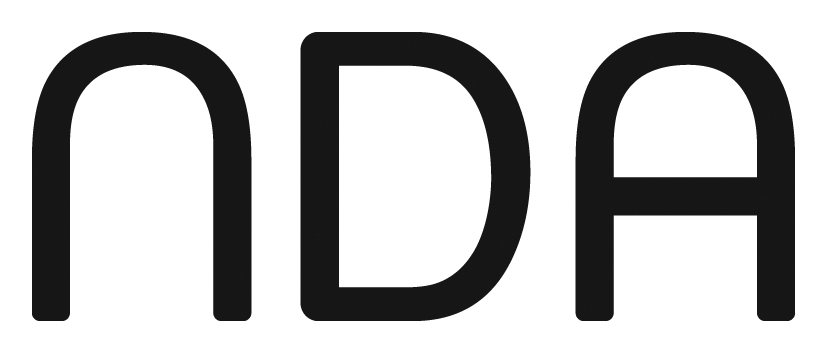 An tÚdarás Náisiúnta Míchumais25 Bóthar Chluaidh, Baile Átha Cliath 4
Guthán: (01) 608 0400
Facs: (01) 660 9935
www.nda.ieNational Disability Authority is the independent state body providing expert advice on disability policy and practice to the Minister, and promoting Universal Design in Ireland.Nóta2016€2015€IoncamDeontais an Oireachtais23,633,1803,798,647Glanmhaoiniú Iarchurtha Pinsean3413,700716,250Ioncam Eile4128,54931,953Aistriú ó/(go) Cuntas Caipitil7(363,806)78,468Ioncam Iomlán 3,811,6234,625,318CaiteachasTionscadail agus Oibreacha Coimisiúnaithe Iníoctha5446,043534,637Costais Riaracháin agus Oibriúcháin 62,510,4372,626,893Costais sochar scoir3947,4001,229,000Laghdú ar luach na sócmhainní seasta  870,60578,468Caiteachas Iomlán3,974,4854,468,998(Easnamh)/Barrachas don Bhliain 9(162,862)156,320Iarmhéid Tugtha ar Aghaidh an 1 Eanáir 425,166268,846Iarmhéid Curtha ar Aghaidh an 31 Nollaig 262,304425,166Nóta2016€2015€(Easnamh)/Barrachas don Bhliain i ndiaidh leithreasuithe(162,862)156,320(Gnóthachain)/caillteanas ar oibleagáidí sochar scoir33,766,0006,055,550Coigeartú ar an maoiniú iarchurtha pinsean (3,766,000)(6,055,550)(Caillteanas)/Ioncam Cuimsitheach Iomlán don bhliain(162,862)156,320Nóta2016€2015€Sócmhainní SeastaMaoin, gléasra & trealamh         83,093,0472,729,241Iomlán na Sócmhainní Seasta3,093,0472,729,241Sócmhainní ReathaEarraí Infhaighte10368,877474,060Airgead tirim agus coibhéisí airgid thirim56,63411,675425,511485,735Dliteanais Reatha (méideanna atá dlite laistigh de bhliain amháin)Suimeanna iníoctha 11(153,207)(50,569)Glansócmhainní Reatha272,304435,166Dliteanais Fadtéarmacha (méideanna atá dlite i ndiaidh bliana)Éarlais cíosa coimeádta12(10,000)(10,000)Sochair ScoirSócmhainn mhaoinithe sochar scoir iarchurtha3(27,551,500)(23,371,800)Oibleagáidí sochar scoir327,551,50023,371,800Iomlán na nGlansócmhainní3,355,3513,154,407Léirithe agCuntas Caipitil73,093,0472,729,241Cúlchistí ioncaim coimeádta262,304425,1663,355,3513,154,4072016€2015€Glansreafaí Airgid ó Ghníomhaíochtaí OibriúcháinBarrachas Ioncaim thar Caiteachas200,94477,852Dímheas Sócmhainní Seasta70,60578,468Laghdú/(Méadú) ar Earraí Infhaighte105,183(168,661)Méadú/(Laghdú) ar Shuimeanna Iníoctha 102,63822,032Glan-insreabhadh Airgid Thirim ó Ghníomhaíochtaí Oibriúcháin479,3709,691Sreafaí Airgid ó Ghníomhaíochtaí OibriúcháinÍocaíocht chun Maoin, Gléasra & Trealamh a éadáil(434,411)-Glansreafaí Airgid ó Ghníomhaíochtaí Oibriúcháin(434,411)-Sreafaí Airgid ó Ghníomhaíochtaí AirgeadaisÚs Bainc a Fuarthas--Glansreafaí Airgid ó Ghníomhaíochtaí Airgeadais--Glanmhéadú/(Glanlaghdú) in Airgead Tirim agus Coibhéisí Airgid Thirim44,9599,691Airgead tirim agus coibhéisí airgid thirim amhail an 1 Eanáir11,6751,984Airgead tirim agus coibhéisí airgid thirim amhail an 31 Nollaig56,63411,675Nóta2016€2015€Deontais maidir le caiteachas reathaVóta 24 Fotheideal D103,633,1803,798,6473,633,1803,798,6472016€2015€Costais seirbhíse reatha476,100420,000Ús ar dhliteanais scéime sochar scoir572,600913,000Ranníocaíochtaí na bhFostaithe(101,300)(104,000)947,4001,229,0002016€2015€Glan-oibleagáid sochar scoir amhail an 1 Eanáir23,371,80016,600,000Costais seirbhíse reatha476,100420,000Costais úis572,600913,000Gnóthachan/(caillteanas) achtúireach3,766,0006,055,550Pinsin a íocadh sa bhliain(635,000)(616,750)Glan-oibleagáid sochar scoir amhail an 31 Nollaig27,551,50023,371,8002016€2015 €Maoiniú inghnóthaithe i dtaca le costais sochar scoir na bliana reatha1,048,7001,333,000Deontas stáit a úsáideadh chun sochair scoir a íoc(635,000)(616,750)413,700716,25020162015Ráta an mhéadaithe ar thuarastail3.70%3.50%Ráta an mhéadaithe ar shochair scoir atá á n-íoc2.70%2.50%Ráta lascaine1.60%2.45%Ráta boilscithe1.70%1.50%An bhliain ina mbaintear aois 65 bliain amach2016Fear aois 60 bliain ag dáta an chláir chomhardaithe25.3Bean aois 60 bliain ag dáta an chláir chomhardaithe28.1Fear aois 65 bliain ag dáta an chláir chomhardaithe21.1Bean aois 65 bliain ag dáta an chláir chomhardaithe23.6Fear aois 65 bliain i gceann 10 mbliana22.32016€2015€Leas Sóisialach 10,3542,631Ioncam Cíosa 56,70429,322Maoiniú FSS61,491-128,54931,9532016€2015€Taighde223,702320,137Acmhainní Faisnéise 49,0139,093Cur chun Cinn an Dearaidh Uilíoch79,59950,129Seirbhísí Corparáideacha53,52357,749Caighdeáin agus Treoirlínte5,6134,052Comhdháil agus seimineáir 15,19463,991Comhairliúchán 17,82828,994Aistriúchán 1,571492446,043534,6372016€2015€Luach Saothair agus Costais Phá Eile6(a)1,948,2411,957,961Forchostais foirgníochta105,572119,973Rátaí 51,99451,993Seirbhísí glantacháin agus tís 52,84751,280Táillí agus speansais an Údaráis6(c)69,91171,277Postas agus teileachumarsáide21,42923,277Costais oifige 53,85546,580Leabharlann 5,46735,097Costais TF 95,84794,070Táillí gairmiúla 49,96649,955Táillí iniúchóireachta 12,00012,000Oiliúint foirne41,22226,902Feabhsuithe foirgneamh 2,08686,5282,510,4372,626,8932016€2015€Tuarastail na foirne (lena n-áirítear carnadh saoire pá)1,839,6081,938,041Pá na Foirne Gníomhaireachta92,2401,295Costais taistil agus cothaithe na foirne16,39318,6251,948,2411,957,961Raon iomlán na sochar d’fhostaitheLíon na bhFostaitheLíon na bhFostaitheÓ               Go20162015Níos lú ná €59,9991718€60,000     -   €69,99944€70,000     -   €79,99996€80,000     -   €89,9992-€90,000     -   €99,99923Níos mó ná €100,00——Líon iomlán na bhfostaithe3431Comhalta BoirdTáillíBoirdSpeansais      TabhaitheCruinniú Ar Freastalaíodh OrthuHelen Guinan, Uasal (Cathaoirleach)8,9783,6737/7Orla Barry, Uasal (Éirithe as 30/11/16)--6/7An tUasal Frank Cunneen5,985-7/7An tUasal Des Kenny5,985-7/7Ruthann La Malfa, Uasal5,985-6/7Mary Lavelle, Uasal5,985-7/7Teresa McDonnell, Uasal3,8311557/7An tUasal Deaglán Ó Briain--4/7Deirdre O’Connor, Uasal5,985-6/7An tUasal James O’Grady5,9852,1057/7An tUasal Donie O’Leary5,9857246/7Alison Ryan, Uasal5,985-5/7An tUasal Dónal Rice--7/7An Coiste Iniúchóireachta An tUasal Donal Lawlor2,565-4/463,2546,6572016€2015€Iarmhéid Tosaigh2,729,2412,807,709Ioncam a úsáideadh chun sócmhainní seasta a cheannach 434,411-Amúchta sa bhliain i gcomhréir le dímheas sócmhainní(70,605)(78,468)Aistrithe chuig/ón Ráiteas Ioncaim agus Caiteachais agus Cúlchistí Ioncaim363,806(78,468)Iarmhéid deiridh3,093,0472,729,241Crua-earraí agus bogearraí ríomhaireachta€Daingneáin & Feistis, Trealamh€Áitreabh Ruílse€Iomlán€Costas amhail an 1 Eanáir168,911117,1433,988,6044,274,658Breiseanna--434,411434,411Diúscairtí(43,700)--(43,700)Amhail an 31 Nollaig125,211117,1434,423,0154,665,369Dímheas amhail an 1 Eanáir164,809117,0231,263,5851,545,417Muirear don bhliain1,86912068,61670,605Diúscairtí(43,700)--(43,700)Amhail an 31 Nollaig122,978117,1431,332,2011,572,322Glanluach Leabhar amhail an 1 Eanáir4,10212027250192,729,241Glanghluaiseacht don bhliain(1,869)(120)365,795363,806Amhail an 31 Nollaig2,233-3,090,8143,093,0472016€2015€An Roinn Dlí agus Cirt agus Comhionannais*351,297331,798Réamhíocaíochtaí 17,580112,626Ioncam Cíosa -29,322Féichiúnaithe Eile NDA314368,877474,0602016€2015€An Roinn Dlí agus Cirt43,915Carnadh saoire pá 45,33532,324Oibreacha athchóirithe fabhruithe caipitil23,674-Táille iniúchóireachta12,000-Fabhruithe eile28,28318,245153,20750,569